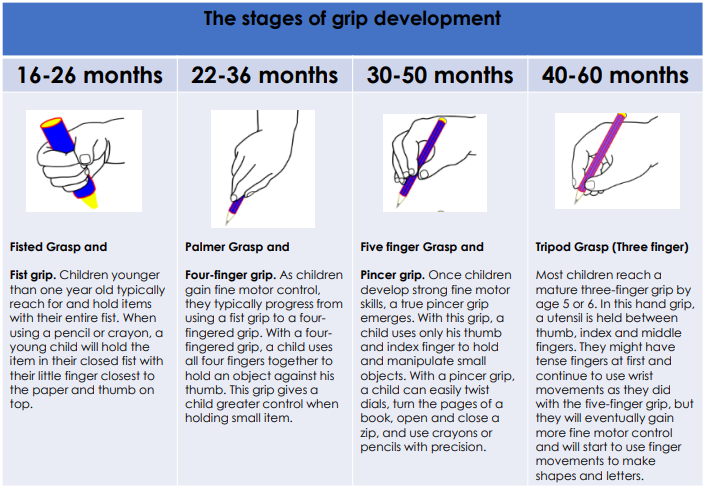 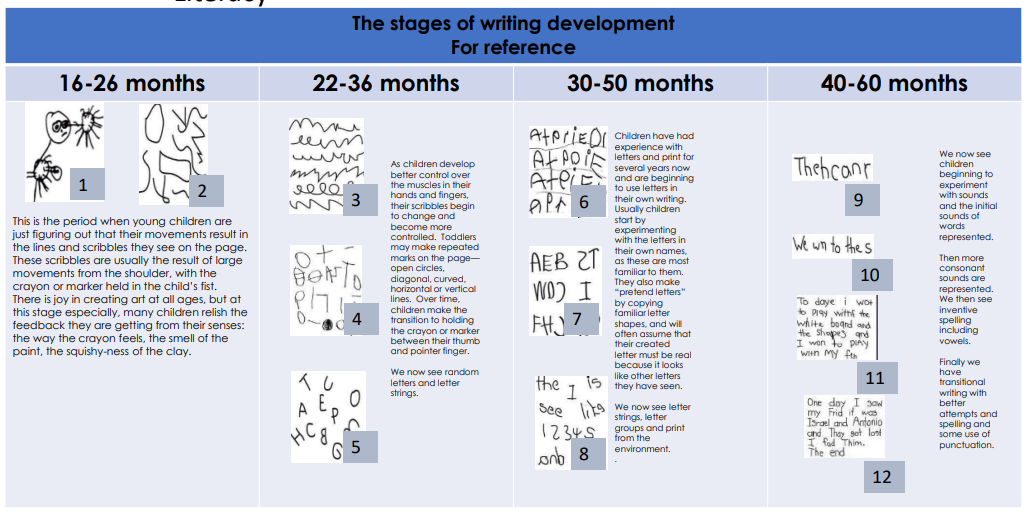 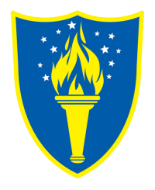 Autumn 1All about meAutumn 1All about meAutumn 1All about meAutumn 2Lights, nights and  CelebrationsAutumn 2Lights, nights and  CelebrationsSpring 1Wonderful WinterSpring 1Wonderful WinterSpring 2Ready steady grow!Spring 2Ready steady grow!Summer 1Amazing animalsSummer 2Under the seaSummer 2Under the seaSummer 2Under the seaKeyTextsThe colour monsterThe colour monster goes to schoolWho’s in my familyReal superheroesBig feelingsThe five sensesA scarecrows weddingThe colour monsterThe colour monster goes to schoolWho’s in my familyReal superheroesBig feelingsThe five sensesA scarecrows weddingThe colour monsterThe colour monster goes to schoolWho’s in my familyReal superheroesBig feelingsThe five sensesA scarecrows weddingOwl Babies Christmas story/Nativity Rama and SitaWe’re going on a Bear HuntWe’re going on a leaf huntBrown bear, brown bear what do you see?Celebrations – non fictionThe Jolly PostmanOwl Babies Christmas story/Nativity Rama and SitaWe’re going on a Bear HuntWe’re going on a leaf huntBrown bear, brown bear what do you see?Celebrations – non fictionThe Jolly PostmanThe Great Race – the Chinese zodiac storyLost and foundOne snowy nightJack FrostA thing called snowPolar bear, polar bearSeasons – non fictionThe Great Race – the Chinese zodiac storyLost and foundOne snowy nightJack FrostA thing called snowPolar bear, polar bearSeasons – non fictionThe very hungry caterpillar The tiny seedTitchTree, seasons come and seasons goOliver’s vegetablesTraditional tales Traditional tales with a twistGrowing – non fictionThe very hungry caterpillar The tiny seedTitchTree, seasons come and seasons goOliver’s vegetablesTraditional tales Traditional tales with a twistGrowing – non fictionThe tiger who came to teaElmerThe Ugly FiveWhat the ladybird heardWhat the ladybird heard on holiday Animals – non fictionHanda’s surpriseOne plastic bagTiddlerThe snail and the whaleCommotion in the oceanSomebody swallowed StanleyUnder the sea – non fictionRainbow fishOne plastic bagTiddlerThe snail and the whaleCommotion in the oceanSomebody swallowed StanleyUnder the sea – non fictionRainbow fishOne plastic bagTiddlerThe snail and the whaleCommotion in the oceanSomebody swallowed StanleyUnder the sea – non fictionRainbow fishNursery RhymesBaa Baa black sheepRow row row your boatPat-a-cake1, 2, 3, 4, 5, Once I Caught a Fish Alive This Old ManFive Little DucksAction songsTwinkle twinkleName SongThings For FingersBaa Baa black sheepRow row row your boatPat-a-cake1, 2, 3, 4, 5, Once I Caught a Fish Alive This Old ManFive Little DucksAction songsTwinkle twinkleName SongThings For FingersBaa Baa black sheepRow row row your boatPat-a-cake1, 2, 3, 4, 5, Once I Caught a Fish Alive This Old ManFive Little DucksAction songsTwinkle twinkleName SongThings For FingersIncy wincyOld McDonaldHickory Dickory DockI’m A Little TeapotThe Grand Old Duke Of YorkRing O’ RosesAction songsThe Grand Old Duke of York Not Too DifficultThe ABC SongIncy wincyOld McDonaldHickory Dickory DockI’m A Little TeapotThe Grand Old Duke Of YorkRing O’ RosesAction songsThe Grand Old Duke of York Not Too DifficultThe ABC SongWind The Bobbin UpRock-a-bye BabyFive Little Monkeys Jumping On The BedTwinkle TwinkleAction songsIf You're Happy And You Know ItHead, Shoulders, Knees And ToesWind The Bobbin UpRock-a-bye BabyFive Little Monkeys Jumping On The BedTwinkle TwinkleAction songsIf You're Happy And You Know ItHead, Shoulders, Knees And ToesOld MacdonaldIncy Wincy SpiderBaa Baa Black SheepRow, Row, Row Your BoatAction songsThe Wheels On The BusThe Hokey CokeyOld MacdonaldIncy Wincy SpiderBaa Baa Black SheepRow, Row, Row Your BoatAction songsThe Wheels On The BusThe Hokey CokeyThree blind mice10 in the bedThe animals went in two by two The Farmer’s in his DenAction songsA sailor went to seeWhen I was one…Frere JacquesLondon Bridge Sing a song of sixpence10 green bottlesAction songsThe penguin song Down in the jungleFrere JacquesLondon Bridge Sing a song of sixpence10 green bottlesAction songsThe penguin song Down in the jungleFrere JacquesLondon Bridge Sing a song of sixpence10 green bottlesAction songsThe penguin song Down in the jungleThemesNB: These themes may be adapted at various points to allow for children’s interests to flow through the provisionStarting schoolAll about meMy familySensesMy emotionsAutumnWhat makes me specialLikes and dislikesDiwali Starting schoolAll about meMy familySensesMy emotionsAutumnWhat makes me specialLikes and dislikesDiwali Starting schoolAll about meMy familySensesMy emotionsAutumnWhat makes me specialLikes and dislikesDiwali HibernationHalloweenRemembrance DayThe dark/night timeFire safetyRoad safetyBonfire nightChristmasContinue with autumnHibernationHalloweenRemembrance DayThe dark/night timeFire safetyRoad safetyBonfire nightChristmasContinue with autumnPolar regionsClimates – cold placesPenguinsFreezing/meltingIce and snowWinterPolar animalsChinese new yearPolar regionsClimates – cold placesPenguinsFreezing/meltingIce and snowWinterPolar animalsChinese new yearPlants and flowersWeather/seasonsThe great outdoorsPlanting seedsTraditional talesAnimal life cycleGrowing – themselves, plants and animalsHow have I changed?SpringPlants and flowersWeather/seasonsThe great outdoorsPlanting seedsTraditional talesAnimal life cycleGrowing – themselves, plants and animalsHow have I changed?SpringSafariAnimals from around the worldClimates – hot placesAnimal arts and craftsAnimal patternsMini beastsHabitatsStaying healthy – healthy food, body, teethUnder the sea Off on holiday / clothes Where in the world shall we go? Send me a postcard! Marine life Compare: Now and then! Seaside art Looking after our planet SummerUnder the sea Off on holiday / clothes Where in the world shall we go? Send me a postcard! Marine life Compare: Now and then! Seaside art Looking after our planet SummerUnder the sea Off on holiday / clothes Where in the world shall we go? Send me a postcard! Marine life Compare: Now and then! Seaside art Looking after our planet SummerPossible ‘WOW’ moments and enrichment eventsAutumn walkMacmillan coffee morningBlack history monthHarvest festival Diwali – Indian food tastingVisiting zoo – conservation weekMeeting school staffWalk round schoolAutumn walkMacmillan coffee morningBlack history monthHarvest festival Diwali – Indian food tastingVisiting zoo – conservation weekMeeting school staffWalk round schoolBreakfast with Father ChristmasNativity performanceRemembrance dayVisit from fire brigadeToasting marshmallowsChildren in needAnti-bullying weekRoad safety - Walk to post box to post letters to SantaBreakfast with Father ChristmasNativity performanceRemembrance dayVisit from fire brigadeToasting marshmallowsChildren in needAnti-bullying weekRoad safety - Walk to post box to post letters to SantaBreakfast with Father ChristmasNativity performanceRemembrance dayVisit from fire brigadeToasting marshmallowsChildren in needAnti-bullying weekRoad safety - Walk to post box to post letters to SantaWinter walkChinese new year Internet safetyHistory weekRandom acts of kindness Pancake day Winter walkChinese new year Internet safetyHistory weekRandom acts of kindness Pancake day Winter walkChinese new year Internet safetyHistory weekRandom acts of kindness Pancake day Spring walkChick eggsButterfliesWorld book dayPlanting seedsEaster timeWeather experimentsNature scavenger huntMother’s dayFarm visitKnowsley safari parkSports dayFather’s dayKnowsley safari parkSports dayFather’s daySummer walkTeddy Bears PicnicSummer walkTeddy Bears Picnic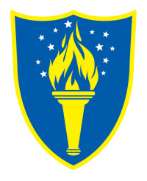 Autumn 1All about meAutumn 1All about meAutumn 1All about meAutumn 1All about meAutumn 2Lights, nights and  CelebrationsSpring 1Wonderful WinterSpring 1Wonderful WinterSpring 1Wonderful WinterSpring 2Ready steady grow!Summer 1Amazing animalsSummer 2Under the seaSummer 2Under the seaSummer 2Under the seaCharacteristics of effective learningPlaying and exploring: - Children investigate and experience things, and ‘have a go’. Children who actively participate in their own play develop a larger store of information and experiences to draw on which positively supports their learning Active learning: - Children concentrate and keep on trying if they encounter difficulties. They are proud of their own achievements. For children to develop into self-regulating, lifelong learners they are required to take ownership, accept challenges and learn persistence. Creating and thinking critically: - Children develop their own ideas and make links between these ideas and develop strategies for doing things. They think flexibly and rationally, drawing on previous experiences which help them to solve problems and reach conclusions.Unique Child: Every child is a unique child, who is constantly learning and can be resilient, capable, confident and self-assured. Positive Relationships: Children learn to be strong and independent through positive relationships. Enabling environments: Children learn and develop well in enabling environments with teaching and support from adults, who respond to their individual interests and needs and help them to build their learning over time. Children benefit from a strong partnership between practitioners and parents and/or carers. Learning and Development: Children develop and learn at different rates. The framework covers the education and care of all children in early years provision, including children with special educational needs and disabilities (SEND) PLAY: At North Walkden Primary School, we understand that children learn best when they are absorbed, interested and active. We understand that active learning involves other children, adults, objects, ideas, stimuli and events that aim to engage and involve children for sustained periods. We believe that Early Years education should be as practical as possible and therefore, we are proud that our EYFS setting has an underlying ethos of ‘Learning through play. PLAY is essential for children’s development across all areas. Play builds on children’s confidence as they learn to explore, to relate to others around them and develop relationships, set their own goals and solve problems. Children learn by leading their own play and by taking part in play which is guided by adults.’We will ensure that all children learn and develop well and are kept healthy and safe at ALL times.Playing and exploring: - Children investigate and experience things, and ‘have a go’. Children who actively participate in their own play develop a larger store of information and experiences to draw on which positively supports their learning Active learning: - Children concentrate and keep on trying if they encounter difficulties. They are proud of their own achievements. For children to develop into self-regulating, lifelong learners they are required to take ownership, accept challenges and learn persistence. Creating and thinking critically: - Children develop their own ideas and make links between these ideas and develop strategies for doing things. They think flexibly and rationally, drawing on previous experiences which help them to solve problems and reach conclusions.Unique Child: Every child is a unique child, who is constantly learning and can be resilient, capable, confident and self-assured. Positive Relationships: Children learn to be strong and independent through positive relationships. Enabling environments: Children learn and develop well in enabling environments with teaching and support from adults, who respond to their individual interests and needs and help them to build their learning over time. Children benefit from a strong partnership between practitioners and parents and/or carers. Learning and Development: Children develop and learn at different rates. The framework covers the education and care of all children in early years provision, including children with special educational needs and disabilities (SEND) PLAY: At North Walkden Primary School, we understand that children learn best when they are absorbed, interested and active. We understand that active learning involves other children, adults, objects, ideas, stimuli and events that aim to engage and involve children for sustained periods. We believe that Early Years education should be as practical as possible and therefore, we are proud that our EYFS setting has an underlying ethos of ‘Learning through play. PLAY is essential for children’s development across all areas. Play builds on children’s confidence as they learn to explore, to relate to others around them and develop relationships, set their own goals and solve problems. Children learn by leading their own play and by taking part in play which is guided by adults.’We will ensure that all children learn and develop well and are kept healthy and safe at ALL times.Playing and exploring: - Children investigate and experience things, and ‘have a go’. Children who actively participate in their own play develop a larger store of information and experiences to draw on which positively supports their learning Active learning: - Children concentrate and keep on trying if they encounter difficulties. They are proud of their own achievements. For children to develop into self-regulating, lifelong learners they are required to take ownership, accept challenges and learn persistence. Creating and thinking critically: - Children develop their own ideas and make links between these ideas and develop strategies for doing things. They think flexibly and rationally, drawing on previous experiences which help them to solve problems and reach conclusions.Unique Child: Every child is a unique child, who is constantly learning and can be resilient, capable, confident and self-assured. Positive Relationships: Children learn to be strong and independent through positive relationships. Enabling environments: Children learn and develop well in enabling environments with teaching and support from adults, who respond to their individual interests and needs and help them to build their learning over time. Children benefit from a strong partnership between practitioners and parents and/or carers. Learning and Development: Children develop and learn at different rates. The framework covers the education and care of all children in early years provision, including children with special educational needs and disabilities (SEND) PLAY: At North Walkden Primary School, we understand that children learn best when they are absorbed, interested and active. We understand that active learning involves other children, adults, objects, ideas, stimuli and events that aim to engage and involve children for sustained periods. We believe that Early Years education should be as practical as possible and therefore, we are proud that our EYFS setting has an underlying ethos of ‘Learning through play. PLAY is essential for children’s development across all areas. Play builds on children’s confidence as they learn to explore, to relate to others around them and develop relationships, set their own goals and solve problems. Children learn by leading their own play and by taking part in play which is guided by adults.’We will ensure that all children learn and develop well and are kept healthy and safe at ALL times.Playing and exploring: - Children investigate and experience things, and ‘have a go’. Children who actively participate in their own play develop a larger store of information and experiences to draw on which positively supports their learning Active learning: - Children concentrate and keep on trying if they encounter difficulties. They are proud of their own achievements. For children to develop into self-regulating, lifelong learners they are required to take ownership, accept challenges and learn persistence. Creating and thinking critically: - Children develop their own ideas and make links between these ideas and develop strategies for doing things. They think flexibly and rationally, drawing on previous experiences which help them to solve problems and reach conclusions.Unique Child: Every child is a unique child, who is constantly learning and can be resilient, capable, confident and self-assured. Positive Relationships: Children learn to be strong and independent through positive relationships. Enabling environments: Children learn and develop well in enabling environments with teaching and support from adults, who respond to their individual interests and needs and help them to build their learning over time. Children benefit from a strong partnership between practitioners and parents and/or carers. Learning and Development: Children develop and learn at different rates. The framework covers the education and care of all children in early years provision, including children with special educational needs and disabilities (SEND) PLAY: At North Walkden Primary School, we understand that children learn best when they are absorbed, interested and active. We understand that active learning involves other children, adults, objects, ideas, stimuli and events that aim to engage and involve children for sustained periods. We believe that Early Years education should be as practical as possible and therefore, we are proud that our EYFS setting has an underlying ethos of ‘Learning through play. PLAY is essential for children’s development across all areas. Play builds on children’s confidence as they learn to explore, to relate to others around them and develop relationships, set their own goals and solve problems. Children learn by leading their own play and by taking part in play which is guided by adults.’We will ensure that all children learn and develop well and are kept healthy and safe at ALL times.Playing and exploring: - Children investigate and experience things, and ‘have a go’. Children who actively participate in their own play develop a larger store of information and experiences to draw on which positively supports their learning Active learning: - Children concentrate and keep on trying if they encounter difficulties. They are proud of their own achievements. For children to develop into self-regulating, lifelong learners they are required to take ownership, accept challenges and learn persistence. Creating and thinking critically: - Children develop their own ideas and make links between these ideas and develop strategies for doing things. They think flexibly and rationally, drawing on previous experiences which help them to solve problems and reach conclusions.Unique Child: Every child is a unique child, who is constantly learning and can be resilient, capable, confident and self-assured. Positive Relationships: Children learn to be strong and independent through positive relationships. Enabling environments: Children learn and develop well in enabling environments with teaching and support from adults, who respond to their individual interests and needs and help them to build their learning over time. Children benefit from a strong partnership between practitioners and parents and/or carers. Learning and Development: Children develop and learn at different rates. The framework covers the education and care of all children in early years provision, including children with special educational needs and disabilities (SEND) PLAY: At North Walkden Primary School, we understand that children learn best when they are absorbed, interested and active. We understand that active learning involves other children, adults, objects, ideas, stimuli and events that aim to engage and involve children for sustained periods. We believe that Early Years education should be as practical as possible and therefore, we are proud that our EYFS setting has an underlying ethos of ‘Learning through play. PLAY is essential for children’s development across all areas. Play builds on children’s confidence as they learn to explore, to relate to others around them and develop relationships, set their own goals and solve problems. Children learn by leading their own play and by taking part in play which is guided by adults.’We will ensure that all children learn and develop well and are kept healthy and safe at ALL times.Playing and exploring: - Children investigate and experience things, and ‘have a go’. Children who actively participate in their own play develop a larger store of information and experiences to draw on which positively supports their learning Active learning: - Children concentrate and keep on trying if they encounter difficulties. They are proud of their own achievements. For children to develop into self-regulating, lifelong learners they are required to take ownership, accept challenges and learn persistence. Creating and thinking critically: - Children develop their own ideas and make links between these ideas and develop strategies for doing things. They think flexibly and rationally, drawing on previous experiences which help them to solve problems and reach conclusions.Unique Child: Every child is a unique child, who is constantly learning and can be resilient, capable, confident and self-assured. Positive Relationships: Children learn to be strong and independent through positive relationships. Enabling environments: Children learn and develop well in enabling environments with teaching and support from adults, who respond to their individual interests and needs and help them to build their learning over time. Children benefit from a strong partnership between practitioners and parents and/or carers. Learning and Development: Children develop and learn at different rates. The framework covers the education and care of all children in early years provision, including children with special educational needs and disabilities (SEND) PLAY: At North Walkden Primary School, we understand that children learn best when they are absorbed, interested and active. We understand that active learning involves other children, adults, objects, ideas, stimuli and events that aim to engage and involve children for sustained periods. We believe that Early Years education should be as practical as possible and therefore, we are proud that our EYFS setting has an underlying ethos of ‘Learning through play. PLAY is essential for children’s development across all areas. Play builds on children’s confidence as they learn to explore, to relate to others around them and develop relationships, set their own goals and solve problems. Children learn by leading their own play and by taking part in play which is guided by adults.’We will ensure that all children learn and develop well and are kept healthy and safe at ALL times.Playing and exploring: - Children investigate and experience things, and ‘have a go’. Children who actively participate in their own play develop a larger store of information and experiences to draw on which positively supports their learning Active learning: - Children concentrate and keep on trying if they encounter difficulties. They are proud of their own achievements. For children to develop into self-regulating, lifelong learners they are required to take ownership, accept challenges and learn persistence. Creating and thinking critically: - Children develop their own ideas and make links between these ideas and develop strategies for doing things. They think flexibly and rationally, drawing on previous experiences which help them to solve problems and reach conclusions.Unique Child: Every child is a unique child, who is constantly learning and can be resilient, capable, confident and self-assured. Positive Relationships: Children learn to be strong and independent through positive relationships. Enabling environments: Children learn and develop well in enabling environments with teaching and support from adults, who respond to their individual interests and needs and help them to build their learning over time. Children benefit from a strong partnership between practitioners and parents and/or carers. Learning and Development: Children develop and learn at different rates. The framework covers the education and care of all children in early years provision, including children with special educational needs and disabilities (SEND) PLAY: At North Walkden Primary School, we understand that children learn best when they are absorbed, interested and active. We understand that active learning involves other children, adults, objects, ideas, stimuli and events that aim to engage and involve children for sustained periods. We believe that Early Years education should be as practical as possible and therefore, we are proud that our EYFS setting has an underlying ethos of ‘Learning through play. PLAY is essential for children’s development across all areas. Play builds on children’s confidence as they learn to explore, to relate to others around them and develop relationships, set their own goals and solve problems. Children learn by leading their own play and by taking part in play which is guided by adults.’We will ensure that all children learn and develop well and are kept healthy and safe at ALL times.Playing and exploring: - Children investigate and experience things, and ‘have a go’. Children who actively participate in their own play develop a larger store of information and experiences to draw on which positively supports their learning Active learning: - Children concentrate and keep on trying if they encounter difficulties. They are proud of their own achievements. For children to develop into self-regulating, lifelong learners they are required to take ownership, accept challenges and learn persistence. Creating and thinking critically: - Children develop their own ideas and make links between these ideas and develop strategies for doing things. They think flexibly and rationally, drawing on previous experiences which help them to solve problems and reach conclusions.Unique Child: Every child is a unique child, who is constantly learning and can be resilient, capable, confident and self-assured. Positive Relationships: Children learn to be strong and independent through positive relationships. Enabling environments: Children learn and develop well in enabling environments with teaching and support from adults, who respond to their individual interests and needs and help them to build their learning over time. Children benefit from a strong partnership between practitioners and parents and/or carers. Learning and Development: Children develop and learn at different rates. The framework covers the education and care of all children in early years provision, including children with special educational needs and disabilities (SEND) PLAY: At North Walkden Primary School, we understand that children learn best when they are absorbed, interested and active. We understand that active learning involves other children, adults, objects, ideas, stimuli and events that aim to engage and involve children for sustained periods. We believe that Early Years education should be as practical as possible and therefore, we are proud that our EYFS setting has an underlying ethos of ‘Learning through play. PLAY is essential for children’s development across all areas. Play builds on children’s confidence as they learn to explore, to relate to others around them and develop relationships, set their own goals and solve problems. Children learn by leading their own play and by taking part in play which is guided by adults.’We will ensure that all children learn and develop well and are kept healthy and safe at ALL times.Playing and exploring: - Children investigate and experience things, and ‘have a go’. Children who actively participate in their own play develop a larger store of information and experiences to draw on which positively supports their learning Active learning: - Children concentrate and keep on trying if they encounter difficulties. They are proud of their own achievements. For children to develop into self-regulating, lifelong learners they are required to take ownership, accept challenges and learn persistence. Creating and thinking critically: - Children develop their own ideas and make links between these ideas and develop strategies for doing things. They think flexibly and rationally, drawing on previous experiences which help them to solve problems and reach conclusions.Unique Child: Every child is a unique child, who is constantly learning and can be resilient, capable, confident and self-assured. Positive Relationships: Children learn to be strong and independent through positive relationships. Enabling environments: Children learn and develop well in enabling environments with teaching and support from adults, who respond to their individual interests and needs and help them to build their learning over time. Children benefit from a strong partnership between practitioners and parents and/or carers. Learning and Development: Children develop and learn at different rates. The framework covers the education and care of all children in early years provision, including children with special educational needs and disabilities (SEND) PLAY: At North Walkden Primary School, we understand that children learn best when they are absorbed, interested and active. We understand that active learning involves other children, adults, objects, ideas, stimuli and events that aim to engage and involve children for sustained periods. We believe that Early Years education should be as practical as possible and therefore, we are proud that our EYFS setting has an underlying ethos of ‘Learning through play. PLAY is essential for children’s development across all areas. Play builds on children’s confidence as they learn to explore, to relate to others around them and develop relationships, set their own goals and solve problems. Children learn by leading their own play and by taking part in play which is guided by adults.’We will ensure that all children learn and develop well and are kept healthy and safe at ALL times.Playing and exploring: - Children investigate and experience things, and ‘have a go’. Children who actively participate in their own play develop a larger store of information and experiences to draw on which positively supports their learning Active learning: - Children concentrate and keep on trying if they encounter difficulties. They are proud of their own achievements. For children to develop into self-regulating, lifelong learners they are required to take ownership, accept challenges and learn persistence. Creating and thinking critically: - Children develop their own ideas and make links between these ideas and develop strategies for doing things. They think flexibly and rationally, drawing on previous experiences which help them to solve problems and reach conclusions.Unique Child: Every child is a unique child, who is constantly learning and can be resilient, capable, confident and self-assured. Positive Relationships: Children learn to be strong and independent through positive relationships. Enabling environments: Children learn and develop well in enabling environments with teaching and support from adults, who respond to their individual interests and needs and help them to build their learning over time. Children benefit from a strong partnership between practitioners and parents and/or carers. Learning and Development: Children develop and learn at different rates. The framework covers the education and care of all children in early years provision, including children with special educational needs and disabilities (SEND) PLAY: At North Walkden Primary School, we understand that children learn best when they are absorbed, interested and active. We understand that active learning involves other children, adults, objects, ideas, stimuli and events that aim to engage and involve children for sustained periods. We believe that Early Years education should be as practical as possible and therefore, we are proud that our EYFS setting has an underlying ethos of ‘Learning through play. PLAY is essential for children’s development across all areas. Play builds on children’s confidence as they learn to explore, to relate to others around them and develop relationships, set their own goals and solve problems. Children learn by leading their own play and by taking part in play which is guided by adults.’We will ensure that all children learn and develop well and are kept healthy and safe at ALL times.Playing and exploring: - Children investigate and experience things, and ‘have a go’. Children who actively participate in their own play develop a larger store of information and experiences to draw on which positively supports their learning Active learning: - Children concentrate and keep on trying if they encounter difficulties. They are proud of their own achievements. For children to develop into self-regulating, lifelong learners they are required to take ownership, accept challenges and learn persistence. Creating and thinking critically: - Children develop their own ideas and make links between these ideas and develop strategies for doing things. They think flexibly and rationally, drawing on previous experiences which help them to solve problems and reach conclusions.Unique Child: Every child is a unique child, who is constantly learning and can be resilient, capable, confident and self-assured. Positive Relationships: Children learn to be strong and independent through positive relationships. Enabling environments: Children learn and develop well in enabling environments with teaching and support from adults, who respond to their individual interests and needs and help them to build their learning over time. Children benefit from a strong partnership between practitioners and parents and/or carers. Learning and Development: Children develop and learn at different rates. The framework covers the education and care of all children in early years provision, including children with special educational needs and disabilities (SEND) PLAY: At North Walkden Primary School, we understand that children learn best when they are absorbed, interested and active. We understand that active learning involves other children, adults, objects, ideas, stimuli and events that aim to engage and involve children for sustained periods. We believe that Early Years education should be as practical as possible and therefore, we are proud that our EYFS setting has an underlying ethos of ‘Learning through play. PLAY is essential for children’s development across all areas. Play builds on children’s confidence as they learn to explore, to relate to others around them and develop relationships, set their own goals and solve problems. Children learn by leading their own play and by taking part in play which is guided by adults.’We will ensure that all children learn and develop well and are kept healthy and safe at ALL times.Playing and exploring: - Children investigate and experience things, and ‘have a go’. Children who actively participate in their own play develop a larger store of information and experiences to draw on which positively supports their learning Active learning: - Children concentrate and keep on trying if they encounter difficulties. They are proud of their own achievements. For children to develop into self-regulating, lifelong learners they are required to take ownership, accept challenges and learn persistence. Creating and thinking critically: - Children develop their own ideas and make links between these ideas and develop strategies for doing things. They think flexibly and rationally, drawing on previous experiences which help them to solve problems and reach conclusions.Unique Child: Every child is a unique child, who is constantly learning and can be resilient, capable, confident and self-assured. Positive Relationships: Children learn to be strong and independent through positive relationships. Enabling environments: Children learn and develop well in enabling environments with teaching and support from adults, who respond to their individual interests and needs and help them to build their learning over time. Children benefit from a strong partnership between practitioners and parents and/or carers. Learning and Development: Children develop and learn at different rates. The framework covers the education and care of all children in early years provision, including children with special educational needs and disabilities (SEND) PLAY: At North Walkden Primary School, we understand that children learn best when they are absorbed, interested and active. We understand that active learning involves other children, adults, objects, ideas, stimuli and events that aim to engage and involve children for sustained periods. We believe that Early Years education should be as practical as possible and therefore, we are proud that our EYFS setting has an underlying ethos of ‘Learning through play. PLAY is essential for children’s development across all areas. Play builds on children’s confidence as they learn to explore, to relate to others around them and develop relationships, set their own goals and solve problems. Children learn by leading their own play and by taking part in play which is guided by adults.’We will ensure that all children learn and develop well and are kept healthy and safe at ALL times.Playing and exploring: - Children investigate and experience things, and ‘have a go’. Children who actively participate in their own play develop a larger store of information and experiences to draw on which positively supports their learning Active learning: - Children concentrate and keep on trying if they encounter difficulties. They are proud of their own achievements. For children to develop into self-regulating, lifelong learners they are required to take ownership, accept challenges and learn persistence. Creating and thinking critically: - Children develop their own ideas and make links between these ideas and develop strategies for doing things. They think flexibly and rationally, drawing on previous experiences which help them to solve problems and reach conclusions.Unique Child: Every child is a unique child, who is constantly learning and can be resilient, capable, confident and self-assured. Positive Relationships: Children learn to be strong and independent through positive relationships. Enabling environments: Children learn and develop well in enabling environments with teaching and support from adults, who respond to their individual interests and needs and help them to build their learning over time. Children benefit from a strong partnership between practitioners and parents and/or carers. Learning and Development: Children develop and learn at different rates. The framework covers the education and care of all children in early years provision, including children with special educational needs and disabilities (SEND) PLAY: At North Walkden Primary School, we understand that children learn best when they are absorbed, interested and active. We understand that active learning involves other children, adults, objects, ideas, stimuli and events that aim to engage and involve children for sustained periods. We believe that Early Years education should be as practical as possible and therefore, we are proud that our EYFS setting has an underlying ethos of ‘Learning through play. PLAY is essential for children’s development across all areas. Play builds on children’s confidence as they learn to explore, to relate to others around them and develop relationships, set their own goals and solve problems. Children learn by leading their own play and by taking part in play which is guided by adults.’We will ensure that all children learn and develop well and are kept healthy and safe at ALL times.Autumn 1All about meAutumn 2Lights, nights and  CelebrationsAutumn 2Lights, nights and  CelebrationsAutumn 2Lights, nights and  CelebrationsAutumn 2Lights, nights and  CelebrationsSpring 1Wonderful WinterSpring 2Ready steady grow!Spring 2Ready steady grow!Spring 2Ready steady grow!Summer 1Amazing animalsSummer 1Amazing animalsSummer 1Amazing animalsSummer 2Under the seaParental involvement Staggered Start McMillan coffee Morning Home / School Agreement Wow Moments Phonics workshop Parents Welcome Meeting Wow Moments Nativity Production Parents Evening Occupations VisitorsAutumn walkWow Moments Nativity Production Parents Evening Occupations VisitorsAutumn walkWow Moments Nativity Production Parents Evening Occupations VisitorsAutumn walkWow Moments Nativity Production Parents Evening Occupations VisitorsAutumn walkWow Moments Stay and Read morning Parents Evening Occupations Visitors Maths workshop Winter walkLibrary TripsWow Moments Writing workshop Art workshop / Gallery Occupations Visitors Spring walkWow Moments Writing workshop Art workshop / Gallery Occupations Visitors Spring walkWow Moments Writing workshop Art workshop / Gallery Occupations Visitors Spring walkWow Moments Look how far we have come! Occupations Visitors Class trip to Smithills farmWow Moments Look how far we have come! Occupations Visitors Class trip to Smithills farmWow Moments Look how far we have come! Occupations Visitors Class trip to Smithills farmWow Moments Parents Book Look Occupations Visitors Sport’s DaySummer walkEvidence MeWe use ‘Evidence Me’ to begin to build a positive relationship with adults as soon as we can. Once the children begin school in September, we use ‘Evidence Me’ to share messages and photographs with parents, especially to build a supportive relationship as children settle into their new class. Each week the Reception Round-Up is posted which includes a message to parents regarding what children have learnt during the week and what is planned for the following week, this is accompanied by lots of photographs of the children from the week.We use ‘Evidence Me’ to begin to build a positive relationship with adults as soon as we can. Once the children begin school in September, we use ‘Evidence Me’ to share messages and photographs with parents, especially to build a supportive relationship as children settle into their new class. Each week the Reception Round-Up is posted which includes a message to parents regarding what children have learnt during the week and what is planned for the following week, this is accompanied by lots of photographs of the children from the week.We use ‘Evidence Me’ to begin to build a positive relationship with adults as soon as we can. Once the children begin school in September, we use ‘Evidence Me’ to share messages and photographs with parents, especially to build a supportive relationship as children settle into their new class. Each week the Reception Round-Up is posted which includes a message to parents regarding what children have learnt during the week and what is planned for the following week, this is accompanied by lots of photographs of the children from the week.We use ‘Evidence Me’ to begin to build a positive relationship with adults as soon as we can. Once the children begin school in September, we use ‘Evidence Me’ to share messages and photographs with parents, especially to build a supportive relationship as children settle into their new class. Each week the Reception Round-Up is posted which includes a message to parents regarding what children have learnt during the week and what is planned for the following week, this is accompanied by lots of photographs of the children from the week.We use ‘Evidence Me’ to begin to build a positive relationship with adults as soon as we can. Once the children begin school in September, we use ‘Evidence Me’ to share messages and photographs with parents, especially to build a supportive relationship as children settle into their new class. Each week the Reception Round-Up is posted which includes a message to parents regarding what children have learnt during the week and what is planned for the following week, this is accompanied by lots of photographs of the children from the week.We use ‘Evidence Me’ to begin to build a positive relationship with adults as soon as we can. Once the children begin school in September, we use ‘Evidence Me’ to share messages and photographs with parents, especially to build a supportive relationship as children settle into their new class. Each week the Reception Round-Up is posted which includes a message to parents regarding what children have learnt during the week and what is planned for the following week, this is accompanied by lots of photographs of the children from the week.We use ‘Evidence Me’ to begin to build a positive relationship with adults as soon as we can. Once the children begin school in September, we use ‘Evidence Me’ to share messages and photographs with parents, especially to build a supportive relationship as children settle into their new class. Each week the Reception Round-Up is posted which includes a message to parents regarding what children have learnt during the week and what is planned for the following week, this is accompanied by lots of photographs of the children from the week.We use ‘Evidence Me’ to begin to build a positive relationship with adults as soon as we can. Once the children begin school in September, we use ‘Evidence Me’ to share messages and photographs with parents, especially to build a supportive relationship as children settle into their new class. Each week the Reception Round-Up is posted which includes a message to parents regarding what children have learnt during the week and what is planned for the following week, this is accompanied by lots of photographs of the children from the week.We use ‘Evidence Me’ to begin to build a positive relationship with adults as soon as we can. Once the children begin school in September, we use ‘Evidence Me’ to share messages and photographs with parents, especially to build a supportive relationship as children settle into their new class. Each week the Reception Round-Up is posted which includes a message to parents regarding what children have learnt during the week and what is planned for the following week, this is accompanied by lots of photographs of the children from the week.We use ‘Evidence Me’ to begin to build a positive relationship with adults as soon as we can. Once the children begin school in September, we use ‘Evidence Me’ to share messages and photographs with parents, especially to build a supportive relationship as children settle into their new class. Each week the Reception Round-Up is posted which includes a message to parents regarding what children have learnt during the week and what is planned for the following week, this is accompanied by lots of photographs of the children from the week.We use ‘Evidence Me’ to begin to build a positive relationship with adults as soon as we can. Once the children begin school in September, we use ‘Evidence Me’ to share messages and photographs with parents, especially to build a supportive relationship as children settle into their new class. Each week the Reception Round-Up is posted which includes a message to parents regarding what children have learnt during the week and what is planned for the following week, this is accompanied by lots of photographs of the children from the week.We use ‘Evidence Me’ to begin to build a positive relationship with adults as soon as we can. Once the children begin school in September, we use ‘Evidence Me’ to share messages and photographs with parents, especially to build a supportive relationship as children settle into their new class. Each week the Reception Round-Up is posted which includes a message to parents regarding what children have learnt during the week and what is planned for the following week, this is accompanied by lots of photographs of the children from the week.We use ‘Evidence Me’ to begin to build a positive relationship with adults as soon as we can. Once the children begin school in September, we use ‘Evidence Me’ to share messages and photographs with parents, especially to build a supportive relationship as children settle into their new class. Each week the Reception Round-Up is posted which includes a message to parents regarding what children have learnt during the week and what is planned for the following week, this is accompanied by lots of photographs of the children from the week.We recognise that parents are children’s first and most enduring educators and we value the contribution they make and their future role, in educating the children. We do this through: • an effective and comprehensive transition period to support children and their families; • ensuring all parents know that their child’s teacher and teaching assistant are their key workers; • parent workshops to help parents understand how they can support their child’s learning; • arranging a range of activities throughout the year that encourage collaboration between child, school and parents: home learning activities, school events, productions/assemblies, school visits;• the use of ‘Evidence Me’ as an online journal to share children’s learning and achievements with parents; • providing parents an opportunity to celebrate their child’s learning and development by completing “wow” moments and adding them to the online learning journal which inform planning and provision; • Encouraging parents to talk to the child’s teacher if there are any concerns. There is a formal meeting for parents twice a year at which the teacher and the parent discuss the child’s progress together, a welcome meeting in September to introduce expectation for the year and a book look at the end of the year. Parents receive a report on their child’s attainment and progress each school year; • providing each child with a reading log that goes home with them every day with comments on progress and next steps and parents are encouraged to make positive comments on their child’s reading at home. We also send Learning Logs home weekly with a mission to be completed linked to children’s learning that week so parents can be involved in understanding what their child is learning. It is important for parents and early year’s settings to have a strong and respectful partnership. This sets the scene for children to thrive in the early years.We recognise that parents are children’s first and most enduring educators and we value the contribution they make and their future role, in educating the children. We do this through: • an effective and comprehensive transition period to support children and their families; • ensuring all parents know that their child’s teacher and teaching assistant are their key workers; • parent workshops to help parents understand how they can support their child’s learning; • arranging a range of activities throughout the year that encourage collaboration between child, school and parents: home learning activities, school events, productions/assemblies, school visits;• the use of ‘Evidence Me’ as an online journal to share children’s learning and achievements with parents; • providing parents an opportunity to celebrate their child’s learning and development by completing “wow” moments and adding them to the online learning journal which inform planning and provision; • Encouraging parents to talk to the child’s teacher if there are any concerns. There is a formal meeting for parents twice a year at which the teacher and the parent discuss the child’s progress together, a welcome meeting in September to introduce expectation for the year and a book look at the end of the year. Parents receive a report on their child’s attainment and progress each school year; • providing each child with a reading log that goes home with them every day with comments on progress and next steps and parents are encouraged to make positive comments on their child’s reading at home. We also send Learning Logs home weekly with a mission to be completed linked to children’s learning that week so parents can be involved in understanding what their child is learning. It is important for parents and early year’s settings to have a strong and respectful partnership. This sets the scene for children to thrive in the early years.We recognise that parents are children’s first and most enduring educators and we value the contribution they make and their future role, in educating the children. We do this through: • an effective and comprehensive transition period to support children and their families; • ensuring all parents know that their child’s teacher and teaching assistant are their key workers; • parent workshops to help parents understand how they can support their child’s learning; • arranging a range of activities throughout the year that encourage collaboration between child, school and parents: home learning activities, school events, productions/assemblies, school visits;• the use of ‘Evidence Me’ as an online journal to share children’s learning and achievements with parents; • providing parents an opportunity to celebrate their child’s learning and development by completing “wow” moments and adding them to the online learning journal which inform planning and provision; • Encouraging parents to talk to the child’s teacher if there are any concerns. There is a formal meeting for parents twice a year at which the teacher and the parent discuss the child’s progress together, a welcome meeting in September to introduce expectation for the year and a book look at the end of the year. Parents receive a report on their child’s attainment and progress each school year; • providing each child with a reading log that goes home with them every day with comments on progress and next steps and parents are encouraged to make positive comments on their child’s reading at home. We also send Learning Logs home weekly with a mission to be completed linked to children’s learning that week so parents can be involved in understanding what their child is learning. It is important for parents and early year’s settings to have a strong and respectful partnership. This sets the scene for children to thrive in the early years.We recognise that parents are children’s first and most enduring educators and we value the contribution they make and their future role, in educating the children. We do this through: • an effective and comprehensive transition period to support children and their families; • ensuring all parents know that their child’s teacher and teaching assistant are their key workers; • parent workshops to help parents understand how they can support their child’s learning; • arranging a range of activities throughout the year that encourage collaboration between child, school and parents: home learning activities, school events, productions/assemblies, school visits;• the use of ‘Evidence Me’ as an online journal to share children’s learning and achievements with parents; • providing parents an opportunity to celebrate their child’s learning and development by completing “wow” moments and adding them to the online learning journal which inform planning and provision; • Encouraging parents to talk to the child’s teacher if there are any concerns. There is a formal meeting for parents twice a year at which the teacher and the parent discuss the child’s progress together, a welcome meeting in September to introduce expectation for the year and a book look at the end of the year. Parents receive a report on their child’s attainment and progress each school year; • providing each child with a reading log that goes home with them every day with comments on progress and next steps and parents are encouraged to make positive comments on their child’s reading at home. We also send Learning Logs home weekly with a mission to be completed linked to children’s learning that week so parents can be involved in understanding what their child is learning. It is important for parents and early year’s settings to have a strong and respectful partnership. This sets the scene for children to thrive in the early years.We recognise that parents are children’s first and most enduring educators and we value the contribution they make and their future role, in educating the children. We do this through: • an effective and comprehensive transition period to support children and their families; • ensuring all parents know that their child’s teacher and teaching assistant are their key workers; • parent workshops to help parents understand how they can support their child’s learning; • arranging a range of activities throughout the year that encourage collaboration between child, school and parents: home learning activities, school events, productions/assemblies, school visits;• the use of ‘Evidence Me’ as an online journal to share children’s learning and achievements with parents; • providing parents an opportunity to celebrate their child’s learning and development by completing “wow” moments and adding them to the online learning journal which inform planning and provision; • Encouraging parents to talk to the child’s teacher if there are any concerns. There is a formal meeting for parents twice a year at which the teacher and the parent discuss the child’s progress together, a welcome meeting in September to introduce expectation for the year and a book look at the end of the year. Parents receive a report on their child’s attainment and progress each school year; • providing each child with a reading log that goes home with them every day with comments on progress and next steps and parents are encouraged to make positive comments on their child’s reading at home. We also send Learning Logs home weekly with a mission to be completed linked to children’s learning that week so parents can be involved in understanding what their child is learning. It is important for parents and early year’s settings to have a strong and respectful partnership. This sets the scene for children to thrive in the early years.We recognise that parents are children’s first and most enduring educators and we value the contribution they make and their future role, in educating the children. We do this through: • an effective and comprehensive transition period to support children and their families; • ensuring all parents know that their child’s teacher and teaching assistant are their key workers; • parent workshops to help parents understand how they can support their child’s learning; • arranging a range of activities throughout the year that encourage collaboration between child, school and parents: home learning activities, school events, productions/assemblies, school visits;• the use of ‘Evidence Me’ as an online journal to share children’s learning and achievements with parents; • providing parents an opportunity to celebrate their child’s learning and development by completing “wow” moments and adding them to the online learning journal which inform planning and provision; • Encouraging parents to talk to the child’s teacher if there are any concerns. There is a formal meeting for parents twice a year at which the teacher and the parent discuss the child’s progress together, a welcome meeting in September to introduce expectation for the year and a book look at the end of the year. Parents receive a report on their child’s attainment and progress each school year; • providing each child with a reading log that goes home with them every day with comments on progress and next steps and parents are encouraged to make positive comments on their child’s reading at home. We also send Learning Logs home weekly with a mission to be completed linked to children’s learning that week so parents can be involved in understanding what their child is learning. It is important for parents and early year’s settings to have a strong and respectful partnership. This sets the scene for children to thrive in the early years.We recognise that parents are children’s first and most enduring educators and we value the contribution they make and their future role, in educating the children. We do this through: • an effective and comprehensive transition period to support children and their families; • ensuring all parents know that their child’s teacher and teaching assistant are their key workers; • parent workshops to help parents understand how they can support their child’s learning; • arranging a range of activities throughout the year that encourage collaboration between child, school and parents: home learning activities, school events, productions/assemblies, school visits;• the use of ‘Evidence Me’ as an online journal to share children’s learning and achievements with parents; • providing parents an opportunity to celebrate their child’s learning and development by completing “wow” moments and adding them to the online learning journal which inform planning and provision; • Encouraging parents to talk to the child’s teacher if there are any concerns. There is a formal meeting for parents twice a year at which the teacher and the parent discuss the child’s progress together, a welcome meeting in September to introduce expectation for the year and a book look at the end of the year. Parents receive a report on their child’s attainment and progress each school year; • providing each child with a reading log that goes home with them every day with comments on progress and next steps and parents are encouraged to make positive comments on their child’s reading at home. We also send Learning Logs home weekly with a mission to be completed linked to children’s learning that week so parents can be involved in understanding what their child is learning. It is important for parents and early year’s settings to have a strong and respectful partnership. This sets the scene for children to thrive in the early years.We recognise that parents are children’s first and most enduring educators and we value the contribution they make and their future role, in educating the children. We do this through: • an effective and comprehensive transition period to support children and their families; • ensuring all parents know that their child’s teacher and teaching assistant are their key workers; • parent workshops to help parents understand how they can support their child’s learning; • arranging a range of activities throughout the year that encourage collaboration between child, school and parents: home learning activities, school events, productions/assemblies, school visits;• the use of ‘Evidence Me’ as an online journal to share children’s learning and achievements with parents; • providing parents an opportunity to celebrate their child’s learning and development by completing “wow” moments and adding them to the online learning journal which inform planning and provision; • Encouraging parents to talk to the child’s teacher if there are any concerns. There is a formal meeting for parents twice a year at which the teacher and the parent discuss the child’s progress together, a welcome meeting in September to introduce expectation for the year and a book look at the end of the year. Parents receive a report on their child’s attainment and progress each school year; • providing each child with a reading log that goes home with them every day with comments on progress and next steps and parents are encouraged to make positive comments on their child’s reading at home. We also send Learning Logs home weekly with a mission to be completed linked to children’s learning that week so parents can be involved in understanding what their child is learning. It is important for parents and early year’s settings to have a strong and respectful partnership. This sets the scene for children to thrive in the early years.We recognise that parents are children’s first and most enduring educators and we value the contribution they make and their future role, in educating the children. We do this through: • an effective and comprehensive transition period to support children and their families; • ensuring all parents know that their child’s teacher and teaching assistant are their key workers; • parent workshops to help parents understand how they can support their child’s learning; • arranging a range of activities throughout the year that encourage collaboration between child, school and parents: home learning activities, school events, productions/assemblies, school visits;• the use of ‘Evidence Me’ as an online journal to share children’s learning and achievements with parents; • providing parents an opportunity to celebrate their child’s learning and development by completing “wow” moments and adding them to the online learning journal which inform planning and provision; • Encouraging parents to talk to the child’s teacher if there are any concerns. There is a formal meeting for parents twice a year at which the teacher and the parent discuss the child’s progress together, a welcome meeting in September to introduce expectation for the year and a book look at the end of the year. Parents receive a report on their child’s attainment and progress each school year; • providing each child with a reading log that goes home with them every day with comments on progress and next steps and parents are encouraged to make positive comments on their child’s reading at home. We also send Learning Logs home weekly with a mission to be completed linked to children’s learning that week so parents can be involved in understanding what their child is learning. It is important for parents and early year’s settings to have a strong and respectful partnership. This sets the scene for children to thrive in the early years.We recognise that parents are children’s first and most enduring educators and we value the contribution they make and their future role, in educating the children. We do this through: • an effective and comprehensive transition period to support children and their families; • ensuring all parents know that their child’s teacher and teaching assistant are their key workers; • parent workshops to help parents understand how they can support their child’s learning; • arranging a range of activities throughout the year that encourage collaboration between child, school and parents: home learning activities, school events, productions/assemblies, school visits;• the use of ‘Evidence Me’ as an online journal to share children’s learning and achievements with parents; • providing parents an opportunity to celebrate their child’s learning and development by completing “wow” moments and adding them to the online learning journal which inform planning and provision; • Encouraging parents to talk to the child’s teacher if there are any concerns. There is a formal meeting for parents twice a year at which the teacher and the parent discuss the child’s progress together, a welcome meeting in September to introduce expectation for the year and a book look at the end of the year. Parents receive a report on their child’s attainment and progress each school year; • providing each child with a reading log that goes home with them every day with comments on progress and next steps and parents are encouraged to make positive comments on their child’s reading at home. We also send Learning Logs home weekly with a mission to be completed linked to children’s learning that week so parents can be involved in understanding what their child is learning. It is important for parents and early year’s settings to have a strong and respectful partnership. This sets the scene for children to thrive in the early years.We recognise that parents are children’s first and most enduring educators and we value the contribution they make and their future role, in educating the children. We do this through: • an effective and comprehensive transition period to support children and their families; • ensuring all parents know that their child’s teacher and teaching assistant are their key workers; • parent workshops to help parents understand how they can support their child’s learning; • arranging a range of activities throughout the year that encourage collaboration between child, school and parents: home learning activities, school events, productions/assemblies, school visits;• the use of ‘Evidence Me’ as an online journal to share children’s learning and achievements with parents; • providing parents an opportunity to celebrate their child’s learning and development by completing “wow” moments and adding them to the online learning journal which inform planning and provision; • Encouraging parents to talk to the child’s teacher if there are any concerns. There is a formal meeting for parents twice a year at which the teacher and the parent discuss the child’s progress together, a welcome meeting in September to introduce expectation for the year and a book look at the end of the year. Parents receive a report on their child’s attainment and progress each school year; • providing each child with a reading log that goes home with them every day with comments on progress and next steps and parents are encouraged to make positive comments on their child’s reading at home. We also send Learning Logs home weekly with a mission to be completed linked to children’s learning that week so parents can be involved in understanding what their child is learning. It is important for parents and early year’s settings to have a strong and respectful partnership. This sets the scene for children to thrive in the early years.We recognise that parents are children’s first and most enduring educators and we value the contribution they make and their future role, in educating the children. We do this through: • an effective and comprehensive transition period to support children and their families; • ensuring all parents know that their child’s teacher and teaching assistant are their key workers; • parent workshops to help parents understand how they can support their child’s learning; • arranging a range of activities throughout the year that encourage collaboration between child, school and parents: home learning activities, school events, productions/assemblies, school visits;• the use of ‘Evidence Me’ as an online journal to share children’s learning and achievements with parents; • providing parents an opportunity to celebrate their child’s learning and development by completing “wow” moments and adding them to the online learning journal which inform planning and provision; • Encouraging parents to talk to the child’s teacher if there are any concerns. There is a formal meeting for parents twice a year at which the teacher and the parent discuss the child’s progress together, a welcome meeting in September to introduce expectation for the year and a book look at the end of the year. Parents receive a report on their child’s attainment and progress each school year; • providing each child with a reading log that goes home with them every day with comments on progress and next steps and parents are encouraged to make positive comments on their child’s reading at home. We also send Learning Logs home weekly with a mission to be completed linked to children’s learning that week so parents can be involved in understanding what their child is learning. It is important for parents and early year’s settings to have a strong and respectful partnership. This sets the scene for children to thrive in the early years.We recognise that parents are children’s first and most enduring educators and we value the contribution they make and their future role, in educating the children. We do this through: • an effective and comprehensive transition period to support children and their families; • ensuring all parents know that their child’s teacher and teaching assistant are their key workers; • parent workshops to help parents understand how they can support their child’s learning; • arranging a range of activities throughout the year that encourage collaboration between child, school and parents: home learning activities, school events, productions/assemblies, school visits;• the use of ‘Evidence Me’ as an online journal to share children’s learning and achievements with parents; • providing parents an opportunity to celebrate their child’s learning and development by completing “wow” moments and adding them to the online learning journal which inform planning and provision; • Encouraging parents to talk to the child’s teacher if there are any concerns. There is a formal meeting for parents twice a year at which the teacher and the parent discuss the child’s progress together, a welcome meeting in September to introduce expectation for the year and a book look at the end of the year. Parents receive a report on their child’s attainment and progress each school year; • providing each child with a reading log that goes home with them every day with comments on progress and next steps and parents are encouraged to make positive comments on their child’s reading at home. We also send Learning Logs home weekly with a mission to be completed linked to children’s learning that week so parents can be involved in understanding what their child is learning. It is important for parents and early year’s settings to have a strong and respectful partnership. This sets the scene for children to thrive in the early years.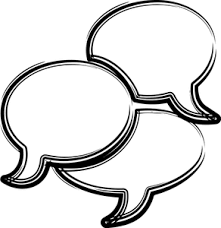 Autumn 1All about meAutumn 2Lights, nights and  CelebrationsSpring 1Wonderful WinterSpring 2Ready steady grow!Summer 1Amazing animalsSummer 2Under the seaCommunication and LanguageThe development of children’s spoken language underpins all seven areas of learning and development. Children’s back-and-forth interactions from an early age form the foundations for language and cognitive development. The number and quality of the conversations they have with adults and peers throughout the day in a language-rich environment is crucial. By commenting on what children are interested in or doing, and echoing back what they say with new vocabulary added, practitioners will build children's language effectively. Reading frequently to children, and engaging them actively in stories, non-fiction, rhymes and poems, and then providing them with extensive opportunities to use and embed new words in a range of contexts, will give children the opportunity to thrive. Through conversation, story-telling and role play, where children share their ideas with support and modelling from their teacher, and sensitive questioning that invites them to elaborate, children become comfortable using a rich range of vocabulary and language structures.The development of children’s spoken language underpins all seven areas of learning and development. Children’s back-and-forth interactions from an early age form the foundations for language and cognitive development. The number and quality of the conversations they have with adults and peers throughout the day in a language-rich environment is crucial. By commenting on what children are interested in or doing, and echoing back what they say with new vocabulary added, practitioners will build children's language effectively. Reading frequently to children, and engaging them actively in stories, non-fiction, rhymes and poems, and then providing them with extensive opportunities to use and embed new words in a range of contexts, will give children the opportunity to thrive. Through conversation, story-telling and role play, where children share their ideas with support and modelling from their teacher, and sensitive questioning that invites them to elaborate, children become comfortable using a rich range of vocabulary and language structures.The development of children’s spoken language underpins all seven areas of learning and development. Children’s back-and-forth interactions from an early age form the foundations for language and cognitive development. The number and quality of the conversations they have with adults and peers throughout the day in a language-rich environment is crucial. By commenting on what children are interested in or doing, and echoing back what they say with new vocabulary added, practitioners will build children's language effectively. Reading frequently to children, and engaging them actively in stories, non-fiction, rhymes and poems, and then providing them with extensive opportunities to use and embed new words in a range of contexts, will give children the opportunity to thrive. Through conversation, story-telling and role play, where children share their ideas with support and modelling from their teacher, and sensitive questioning that invites them to elaborate, children become comfortable using a rich range of vocabulary and language structures.The development of children’s spoken language underpins all seven areas of learning and development. Children’s back-and-forth interactions from an early age form the foundations for language and cognitive development. The number and quality of the conversations they have with adults and peers throughout the day in a language-rich environment is crucial. By commenting on what children are interested in or doing, and echoing back what they say with new vocabulary added, practitioners will build children's language effectively. Reading frequently to children, and engaging them actively in stories, non-fiction, rhymes and poems, and then providing them with extensive opportunities to use and embed new words in a range of contexts, will give children the opportunity to thrive. Through conversation, story-telling and role play, where children share their ideas with support and modelling from their teacher, and sensitive questioning that invites them to elaborate, children become comfortable using a rich range of vocabulary and language structures.The development of children’s spoken language underpins all seven areas of learning and development. Children’s back-and-forth interactions from an early age form the foundations for language and cognitive development. The number and quality of the conversations they have with adults and peers throughout the day in a language-rich environment is crucial. By commenting on what children are interested in or doing, and echoing back what they say with new vocabulary added, practitioners will build children's language effectively. Reading frequently to children, and engaging them actively in stories, non-fiction, rhymes and poems, and then providing them with extensive opportunities to use and embed new words in a range of contexts, will give children the opportunity to thrive. Through conversation, story-telling and role play, where children share their ideas with support and modelling from their teacher, and sensitive questioning that invites them to elaborate, children become comfortable using a rich range of vocabulary and language structures.The development of children’s spoken language underpins all seven areas of learning and development. Children’s back-and-forth interactions from an early age form the foundations for language and cognitive development. The number and quality of the conversations they have with adults and peers throughout the day in a language-rich environment is crucial. By commenting on what children are interested in or doing, and echoing back what they say with new vocabulary added, practitioners will build children's language effectively. Reading frequently to children, and engaging them actively in stories, non-fiction, rhymes and poems, and then providing them with extensive opportunities to use and embed new words in a range of contexts, will give children the opportunity to thrive. Through conversation, story-telling and role play, where children share their ideas with support and modelling from their teacher, and sensitive questioning that invites them to elaborate, children become comfortable using a rich range of vocabulary and language structures.Whole EYFS Focus – C&L is developed throughout the year through high quality interactions, daily group discussions, sharing circles, PSHE times, stories, singing, Poems, speech and language interventions, Jane Considine units, half termly show and tell, role-play areas, sharing weekend news, EYFS productions, assemblies and weekly interventions. Daily story timeSettling in activities. Making friends. Children talking about experiences that are familiar to them. Rhyming and alliteration. Familiar Print. Sharing facts – All about me! Mood Monsters. Shared stories. Model talk routines through the day.Learn rhymes, poems and songs Develop vocabulary. Discovering Passions. Tell me a story - retelling stories. Story language. Listening and responding to stories. Following instructions. Taking part in discussion. Understand how to listen carefully and why listening is important. Use new vocabulary through the day. Performing in Nativity Learn rhymes, poems and songs Using language well. Asks how and why questions… Discovering Passions. Retell a story with story language. Ask questions to find out more and to check they understand what has been said to them. Discuss events and characters in a story. Engage in non-fiction texts. Listen to and talk about stories to build familiarity and understanding. Learn rhymes, poems and songs Describe events in detail – time connectives. Discovering Passions. Understand how to listen carefully and why listening is important. Talk about an object: “What colour is it? Where would you find it? Sustained focus when listening to a story. Engage in non-fiction texts.Learn rhymes, poems and songs Discovering Passions. Re-read some books so children learn the language necessary to talk about what is happening in each illustration and relate it to their own lives. Offer explanations for what happened.Learn rhymes, poems and songs Discovering Passions. Read aloud books to children that will extend their knowledge of the world and illustrate a current topic. Select books containing photographs and pictures, for example, places in different weather conditions and seasons. Class Assembly.Learn rhymes, poems & songs 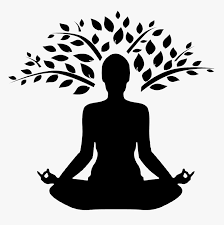 Autumn 1All about meAutumn 2Lights, nights and  CelebrationsSpring 1Wonderful WinterSpring 2Ready steady grow!Summer 1Amazing animalsSummer 2Under the seaPersonal, social and emotional developmentChildren’s personal, social and emotional development (PSED) is crucial for children to lead healthy and happy lives, and is fundamental to their cognitive development. Underpinning their personal development are the important attachments that shape their social world. Strong, warm and supportive relationships with adults enable children to learn how to understand their own feelings and those of others. Children should be supported to manage emotions, develop a positive sense of self, set themselves simple goals, have confidence in their own abilities, to persist and wait for what they want and direct attention as necessary. Through adult modelling and guidance, they will learn how to look after their bodies, including healthy eating, and manage personal needs independently. Through supported interaction with other children, they learn how to make good friendships, co-operate and resolve conflicts peaceably. These attributes will provide a secure platform from which children can achieve at school and in later lifeChildren’s personal, social and emotional development (PSED) is crucial for children to lead healthy and happy lives, and is fundamental to their cognitive development. Underpinning their personal development are the important attachments that shape their social world. Strong, warm and supportive relationships with adults enable children to learn how to understand their own feelings and those of others. Children should be supported to manage emotions, develop a positive sense of self, set themselves simple goals, have confidence in their own abilities, to persist and wait for what they want and direct attention as necessary. Through adult modelling and guidance, they will learn how to look after their bodies, including healthy eating, and manage personal needs independently. Through supported interaction with other children, they learn how to make good friendships, co-operate and resolve conflicts peaceably. These attributes will provide a secure platform from which children can achieve at school and in later lifeChildren’s personal, social and emotional development (PSED) is crucial for children to lead healthy and happy lives, and is fundamental to their cognitive development. Underpinning their personal development are the important attachments that shape their social world. Strong, warm and supportive relationships with adults enable children to learn how to understand their own feelings and those of others. Children should be supported to manage emotions, develop a positive sense of self, set themselves simple goals, have confidence in their own abilities, to persist and wait for what they want and direct attention as necessary. Through adult modelling and guidance, they will learn how to look after their bodies, including healthy eating, and manage personal needs independently. Through supported interaction with other children, they learn how to make good friendships, co-operate and resolve conflicts peaceably. These attributes will provide a secure platform from which children can achieve at school and in later lifeChildren’s personal, social and emotional development (PSED) is crucial for children to lead healthy and happy lives, and is fundamental to their cognitive development. Underpinning their personal development are the important attachments that shape their social world. Strong, warm and supportive relationships with adults enable children to learn how to understand their own feelings and those of others. Children should be supported to manage emotions, develop a positive sense of self, set themselves simple goals, have confidence in their own abilities, to persist and wait for what they want and direct attention as necessary. Through adult modelling and guidance, they will learn how to look after their bodies, including healthy eating, and manage personal needs independently. Through supported interaction with other children, they learn how to make good friendships, co-operate and resolve conflicts peaceably. These attributes will provide a secure platform from which children can achieve at school and in later lifeChildren’s personal, social and emotional development (PSED) is crucial for children to lead healthy and happy lives, and is fundamental to their cognitive development. Underpinning their personal development are the important attachments that shape their social world. Strong, warm and supportive relationships with adults enable children to learn how to understand their own feelings and those of others. Children should be supported to manage emotions, develop a positive sense of self, set themselves simple goals, have confidence in their own abilities, to persist and wait for what they want and direct attention as necessary. Through adult modelling and guidance, they will learn how to look after their bodies, including healthy eating, and manage personal needs independently. Through supported interaction with other children, they learn how to make good friendships, co-operate and resolve conflicts peaceably. These attributes will provide a secure platform from which children can achieve at school and in later lifeChildren’s personal, social and emotional development (PSED) is crucial for children to lead healthy and happy lives, and is fundamental to their cognitive development. Underpinning their personal development are the important attachments that shape their social world. Strong, warm and supportive relationships with adults enable children to learn how to understand their own feelings and those of others. Children should be supported to manage emotions, develop a positive sense of self, set themselves simple goals, have confidence in their own abilities, to persist and wait for what they want and direct attention as necessary. Through adult modelling and guidance, they will learn how to look after their bodies, including healthy eating, and manage personal needs independently. Through supported interaction with other children, they learn how to make good friendships, co-operate and resolve conflicts peaceably. These attributes will provide a secure platform from which children can achieve at school and in later lifeSelf-regulation &Managing self&Building relationshipsNaming different feelings, thinking about how to feel with ‘not so good feelings’, know some self-care techniques. What makes me special?Know that some actions and words can hurt others feelings.Hand washingTeeth brushingClass rules – behaviour expectationsLining up and queuing – personal spaceTurn takingEating with good manners Celebrating differenceCelebrating cultural difference through celebrations - DiwaliAnti-bullying weekChildren in needRoad safety  Internet safety daySensible amount of screen timeKeeping warmBeing kind to living creaturesTaking care of animalsUnderstanding life cyclesGood sleep routineImportance of exerciseImportance of healthy eatingCaring relationshipsWhat makes a good friend Caring for our world Transition into Year 1 Year 1 readiness Autumn 1All about meAutumn 2Lights, nights and  CelebrationsSpring 1Wonderful WinterSpring 2Ready steady grow!Summer 1Amazing animalsSummer 2Under the seaPhysical developmentPhysical activity is vital in children’s all-round development, enabling them to pursue happy, healthy and active lives. Gross and fine motor experiences develop incrementally throughout early childhood, starting with sensory explorations and the development of a child’s strength, co-ordination and positional awareness through tummy time, crawling and play movement with both objects and adults. By creating games and providing opportunities for play both indoors and outdoors, adults can support children to develop their core strength, stability, balance, spatial awareness, co-ordination and agility. Gross motor skills provide the foundation for developing healthy bodies and social and emotional well-being. Fine motor control and precision helps with hand-eye co-ordination, which is later linked to early literacy. Repeated and varied opportunities to explore and play with small world activities, puzzles, arts and crafts and the practice of using small tools, with feedback and support from adults, allow children to develop proficiency, control and confidence.Physical activity is vital in children’s all-round development, enabling them to pursue happy, healthy and active lives. Gross and fine motor experiences develop incrementally throughout early childhood, starting with sensory explorations and the development of a child’s strength, co-ordination and positional awareness through tummy time, crawling and play movement with both objects and adults. By creating games and providing opportunities for play both indoors and outdoors, adults can support children to develop their core strength, stability, balance, spatial awareness, co-ordination and agility. Gross motor skills provide the foundation for developing healthy bodies and social and emotional well-being. Fine motor control and precision helps with hand-eye co-ordination, which is later linked to early literacy. Repeated and varied opportunities to explore and play with small world activities, puzzles, arts and crafts and the practice of using small tools, with feedback and support from adults, allow children to develop proficiency, control and confidence.Physical activity is vital in children’s all-round development, enabling them to pursue happy, healthy and active lives. Gross and fine motor experiences develop incrementally throughout early childhood, starting with sensory explorations and the development of a child’s strength, co-ordination and positional awareness through tummy time, crawling and play movement with both objects and adults. By creating games and providing opportunities for play both indoors and outdoors, adults can support children to develop their core strength, stability, balance, spatial awareness, co-ordination and agility. Gross motor skills provide the foundation for developing healthy bodies and social and emotional well-being. Fine motor control and precision helps with hand-eye co-ordination, which is later linked to early literacy. Repeated and varied opportunities to explore and play with small world activities, puzzles, arts and crafts and the practice of using small tools, with feedback and support from adults, allow children to develop proficiency, control and confidence.Physical activity is vital in children’s all-round development, enabling them to pursue happy, healthy and active lives. Gross and fine motor experiences develop incrementally throughout early childhood, starting with sensory explorations and the development of a child’s strength, co-ordination and positional awareness through tummy time, crawling and play movement with both objects and adults. By creating games and providing opportunities for play both indoors and outdoors, adults can support children to develop their core strength, stability, balance, spatial awareness, co-ordination and agility. Gross motor skills provide the foundation for developing healthy bodies and social and emotional well-being. Fine motor control and precision helps with hand-eye co-ordination, which is later linked to early literacy. Repeated and varied opportunities to explore and play with small world activities, puzzles, arts and crafts and the practice of using small tools, with feedback and support from adults, allow children to develop proficiency, control and confidence.Physical activity is vital in children’s all-round development, enabling them to pursue happy, healthy and active lives. Gross and fine motor experiences develop incrementally throughout early childhood, starting with sensory explorations and the development of a child’s strength, co-ordination and positional awareness through tummy time, crawling and play movement with both objects and adults. By creating games and providing opportunities for play both indoors and outdoors, adults can support children to develop their core strength, stability, balance, spatial awareness, co-ordination and agility. Gross motor skills provide the foundation for developing healthy bodies and social and emotional well-being. Fine motor control and precision helps with hand-eye co-ordination, which is later linked to early literacy. Repeated and varied opportunities to explore and play with small world activities, puzzles, arts and crafts and the practice of using small tools, with feedback and support from adults, allow children to develop proficiency, control and confidence.Physical activity is vital in children’s all-round development, enabling them to pursue happy, healthy and active lives. Gross and fine motor experiences develop incrementally throughout early childhood, starting with sensory explorations and the development of a child’s strength, co-ordination and positional awareness through tummy time, crawling and play movement with both objects and adults. By creating games and providing opportunities for play both indoors and outdoors, adults can support children to develop their core strength, stability, balance, spatial awareness, co-ordination and agility. Gross motor skills provide the foundation for developing healthy bodies and social and emotional well-being. Fine motor control and precision helps with hand-eye co-ordination, which is later linked to early literacy. Repeated and varied opportunities to explore and play with small world activities, puzzles, arts and crafts and the practice of using small tools, with feedback and support from adults, allow children to develop proficiency, control and confidence.Fine motorDaily opportunities for fine motor activitiesThreading, cutting, weaving, playdough, Funky Finger activities. Manipulate objects. Draw lines and circles using gross motor movements. Hold pencil/paint brush beyond whole hand grasp. Pencil Grip developed. Show preference for dominant hand. Good posture.Threading, cutting, weaving, playdough, Funky Finger activities. Develop muscle tone to put pencil pressure on paper. Use tools to effect changes to materials. Engage children in structured activities: guide them in what to draw, write or copy. Teach and model correct letter formation.   Good posture.Threading, cutting, weaving, playdough, Funky Finger activities. Begin to form letters correctly Handle tools, objects, construction and malleable materials with increasing control. Encourage children to draw freely. Holding Small Items / Button Clothing / Cutting with Scissors Threading, cutting, weaving, playdough, Funky Finger activities. Hold pencil effectively with comfortable grip. Forms recognisable letters most correctly formed. Develop accuracy and safety using scissors to cutThreading, cutting, weaving, playdough, Funky Finger activities. Develop pencil grip and letter formation continually. Use one hand consistently for fine motor tasks. Cut along a straight line with scissors. Start to cut along a curved line. Threading, cutting, weaving, playdough, Funky Finger activities. Form letters correctly Begin to draw diagonal lines, like in a triangle. Draw with increased accuracy and care Start to draw pictures that are recognisable / Build things with smaller linking blocks, such as Duplo or LegoGross motorThrough outdoor learning in the outdoor area and weekly PE lessonsCooperation games Climbing – outdoor equipment. Different ways of moving to be explored with children. Help individual children to develop good personal hygiene. Acknowledge and praise their efforts. Provide regular reminders about thorough handwashing and toileting.Ball skills- throwing and catching. Crates play- climbing. Skipping ropes in outside area dance related activities Provide a range of wheeled resources for children to balance, sit or ride on, or pull and push. Use a range of small and large apparatus inside and outdoor.Ball skills- aiming, dribbling, pushing, throwing & catching, patting, or kicking. Ensure that spaces are accessible to children with varying confidence levels, skills and needs. Provide a wide range of activities to support a broad range of abilities.Balance- children moving with confidence. Provide opportunities for children to, spin, rock, tilt, fall, slide and bounce. Use picture books and other resources to explain the importance of the different aspects of a healthy lifestyle.Obstacle activities children moving over, under, through and around equipment. Encourage children to be highly active and get out of breath several times every day. Provide opportunities for children to, spin, rock, tilt, fall, slide and bounce.Races / team games involving gross motor movements dance related activities. Allow less competent and confident children to spend time initially observing and listening, without feeling pressured to join in. Negotiating space safely.Gross motorThrough outdoor learning in the outdoor area and weekly PE lessonsPE – fundamental skills and gymnasticsPE – fundamental skills and gymnasticsPE – dance, net and wall gamesPE – dance, net and wall gamesPE – target games and athleticsPE – target games and athleticsGross motorThrough outdoor learning in the outdoor area and weekly PE lessonsOur Outdoor Area - This provides ongoing opportunities for developing balance, hand eye coordination, spatial awareness, working collaboratively as a team with more space on a large scale.Our Outdoor Area - This provides ongoing opportunities for developing balance, hand eye coordination, spatial awareness, working collaboratively as a team with more space on a large scale.Our Outdoor Area - This provides ongoing opportunities for developing balance, hand eye coordination, spatial awareness, working collaboratively as a team with more space on a large scale.Our Outdoor Area - This provides ongoing opportunities for developing balance, hand eye coordination, spatial awareness, working collaboratively as a team with more space on a large scale.Our Outdoor Area - This provides ongoing opportunities for developing balance, hand eye coordination, spatial awareness, working collaboratively as a team with more space on a large scale.Our Outdoor Area - This provides ongoing opportunities for developing balance, hand eye coordination, spatial awareness, working collaboratively as a team with more space on a large scale.Gross motorThrough outdoor learning in the outdoor area and weekly PE lessonsHandwriting- In Reception, children develop pre-handwriting skills and habits and access handwriting patterns. Children are taught the tripod grip to hold their pencil. The children are taught how to form the individual letters according to our phonics scheme RWI.Handwriting- In Reception, children develop pre-handwriting skills and habits and access handwriting patterns. Children are taught the tripod grip to hold their pencil. The children are taught how to form the individual letters according to our phonics scheme RWI.Handwriting- In Reception, children develop pre-handwriting skills and habits and access handwriting patterns. Children are taught the tripod grip to hold their pencil. The children are taught how to form the individual letters according to our phonics scheme RWI.Handwriting- In Reception, children develop pre-handwriting skills and habits and access handwriting patterns. Children are taught the tripod grip to hold their pencil. The children are taught how to form the individual letters according to our phonics scheme RWI.Handwriting- In Reception, children develop pre-handwriting skills and habits and access handwriting patterns. Children are taught the tripod grip to hold their pencil. The children are taught how to form the individual letters according to our phonics scheme RWI.Handwriting- In Reception, children develop pre-handwriting skills and habits and access handwriting patterns. Children are taught the tripod grip to hold their pencil. The children are taught how to form the individual letters according to our phonics scheme RWI.Autumn 1All about meAutumn 2Lights, nights and  CelebrationsSpring 1Wonderful WinterSpring 2Ready steady grow!Summer 1Amazing animalsSummer 2Under the seaLiteracyComprehensionWord readingChildren will be working in different groups for Read Write IncIt is crucial for children to develop a life-long love of reading. Reading consists of two dimensions: language comprehension and word reading. Language comprehension (necessary for both reading and writing) starts from birth. It only develops when adults talk with children about the world around them and the books (stories and non-fiction) they read with them, and enjoy rhymes, poems and songs together. Skilled word reading, taught later, involves both the speedy working out of the pronunciation of unfamiliar printed words (decoding) and the speedy recognition of familiar printed words. Writing involves transcription (spelling and handwriting) and composition (articulating ideas and structuring them in speech, before writing)It is crucial for children to develop a life-long love of reading. Reading consists of two dimensions: language comprehension and word reading. Language comprehension (necessary for both reading and writing) starts from birth. It only develops when adults talk with children about the world around them and the books (stories and non-fiction) they read with them, and enjoy rhymes, poems and songs together. Skilled word reading, taught later, involves both the speedy working out of the pronunciation of unfamiliar printed words (decoding) and the speedy recognition of familiar printed words. Writing involves transcription (spelling and handwriting) and composition (articulating ideas and structuring them in speech, before writing)It is crucial for children to develop a life-long love of reading. Reading consists of two dimensions: language comprehension and word reading. Language comprehension (necessary for both reading and writing) starts from birth. It only develops when adults talk with children about the world around them and the books (stories and non-fiction) they read with them, and enjoy rhymes, poems and songs together. Skilled word reading, taught later, involves both the speedy working out of the pronunciation of unfamiliar printed words (decoding) and the speedy recognition of familiar printed words. Writing involves transcription (spelling and handwriting) and composition (articulating ideas and structuring them in speech, before writing)It is crucial for children to develop a life-long love of reading. Reading consists of two dimensions: language comprehension and word reading. Language comprehension (necessary for both reading and writing) starts from birth. It only develops when adults talk with children about the world around them and the books (stories and non-fiction) they read with them, and enjoy rhymes, poems and songs together. Skilled word reading, taught later, involves both the speedy working out of the pronunciation of unfamiliar printed words (decoding) and the speedy recognition of familiar printed words. Writing involves transcription (spelling and handwriting) and composition (articulating ideas and structuring them in speech, before writing)It is crucial for children to develop a life-long love of reading. Reading consists of two dimensions: language comprehension and word reading. Language comprehension (necessary for both reading and writing) starts from birth. It only develops when adults talk with children about the world around them and the books (stories and non-fiction) they read with them, and enjoy rhymes, poems and songs together. Skilled word reading, taught later, involves both the speedy working out of the pronunciation of unfamiliar printed words (decoding) and the speedy recognition of familiar printed words. Writing involves transcription (spelling and handwriting) and composition (articulating ideas and structuring them in speech, before writing)It is crucial for children to develop a life-long love of reading. Reading consists of two dimensions: language comprehension and word reading. Language comprehension (necessary for both reading and writing) starts from birth. It only develops when adults talk with children about the world around them and the books (stories and non-fiction) they read with them, and enjoy rhymes, poems and songs together. Skilled word reading, taught later, involves both the speedy working out of the pronunciation of unfamiliar printed words (decoding) and the speedy recognition of familiar printed words. Writing involves transcription (spelling and handwriting) and composition (articulating ideas and structuring them in speech, before writing)LiteracyComprehensionWord readingChildren will be working in different groups for Read Write IncJoining in with rhymes and showing an interest in stories with repeated refrains. Environment print. Having a favourite story/rhyme. Understand the five key concepts about print: - print has meaning - print can have different purposes - we read English text from left to right and from top to bottom - the names of the different parts of a book Sequencing familiar stories through the use of pictures to tell the story. Recognising initial sounds. Name writing activities. Engage in extended conversations about stories, learning new vocabulary.  Retell stories related to events through acting/role play. Retelling stories using images / apps. Story Maps. Editing of story maps and orally retelling new stories. Sequence story – use vocabulary of beginning, middle and end. Enjoys an increasing range of books Making up stories with themselves as the main character – Using Tales Toolkit strategy. Encourage children to record stories through picture drawing/mark making for LAs.Read simple phrases and sentences made up of words with known letter–sound correspondences and, where necessary, a few exception words. Read a few common exception words matched to RWI. Make the books available for children to share at school and at home. Avoid asking children to read books at home they cannot yet readInformation leaflets about animals in the garden/plants and growing. Re-read books to build up their confidence in word reading, their fluency and their understanding and enjoyment. World Book Day. Timeline of how plants grow. Uses vocabulary and forms of speech that are increasingly influenced by their experiences of books. They develop their own narratives and explanations by connecting ideas or eventsStories from other cultures and traditions Retell a story with actions and / or picture prompts as part of a group - Use story language when acting out a narrative. Rhyming words. Parents reading stories Can explain the main events of a story - Can draw pictures of characters/ event / setting in a story. May include labels, sentences or captions.Role play area – book characters Can draw pictures of characters/ event / setting in a storyListen to stories, accurately anticipating key events & respond to what they hear with relevant comments, questions and reactions. Make predictionsBeginning to understand that a non-fiction is a non-story- it gives information instead. Fiction means story. - Can point to front cover, back cover, spine, blurb, illustration, illustrator, author and title.Sort books into categories. LiteracyComprehensionWord readingChildren will be working in different groups for Read Write IncPhonic Sounds: RWI Set 1 whole classReading: Initial sounds, oral blending, CVC sounds, reciting known stories, listening to stories with attention and recall.Help children to read the sounds speedily. This will make sound-blending easierPhonic Sounds: RWI Differentiated groupsReading: Blending CVC sounds, rhyming, alliteration, knows that print is read from left to right. Spotting diagraphs in words. Show children how to touch each finger as they say each sound. For exception words such as ‘the’ and ‘said’, help children identify the sound that is tricky to spell. Phonic Sounds: RWI Differentiated groups / Ditties Reading: Rhyming strings, common theme in traditional tales, identifying characters and settings.Help children to become familiar with letter groups, such as ‘th’, ‘sh’, ‘ch’, ‘ee’ ‘or’ ‘igh’. Provide opportunities for children to read words containing familiar letter groups: ‘that’, ‘shop’, ‘chin’, ‘feet’, ‘storm’, ‘night’. Listen to children read aloud, ensuring books are consistent with their developing phonic knowledgePhonic Sounds: RWI Differentiated groups Reading: Story structure-beginning, middle, end. Innovating and retelling stories to an audience, non-fiction books.Listen to children read some longer words made up of letter-sound correspondences they know: ‘rabbit’, ‘himself’, ‘jumping’. Children should not be required to use other strategies to work out words. Phonic Sounds: RWI Differentiated groups: Reading: Non-fiction texts, Internal blending, Naming letters of the alphabet. Distinguishing capital letters and lower case letters. Listen to children read aloud, ensuring books are consistent with their developing phonic knowledgePhonic Sounds: RWI Differentiated groupsReading: Reading simple sentences with fluency. Reading CVCC and CCVC words confidently. End of term assessmentsTransition work with Year 1 staff Autumn 1All about meAutumn 1All about meAutumn 2Lights, nights and  CelebrationsAutumn 2Lights, nights and  CelebrationsSpring 1Wonderful WinterSpring 2Ready steady grow!Spring 2Ready steady grow!Summer 1Amazing animalsSummer 2Under the seaSummer 2Under the seaWritingVehicle Texts used as stimulus across the year Texts may due to children’s interests Only ask children to write sentences when they have sufficient knowledge of letter sound correspondences.Texts as a Stimulus Dominant hand, tripod grip, mark making, giving meaning to marks Writing initial sounds and simple captions. Use initial sounds to label characters / images. Write name correctly Use some of their print and letter knowledge in their early writing Begin to form lower-case letters correctly Begin to spell words by identifying the sounds and then writing the sound with letter/s, using known GPCs Use initial sounds VC Words Oral rehearsalTexts as a Stimulus Consolidate Autumn One Help children identify the sound that is tricky to spell. Sequence the story Write a caption Use correct letter formation Begin to reread what they have written Begin to spell CVC words correctly using GPC Begin to spell words by identifying the sounds and then writing the sound with letter/s, using known GPCs Write labels Begin to write lists & captions, focusing on …label, caption, spaceTexts as a Stimulus Consolidate Autumn One Help children identify the sound that is tricky to spell. Sequence the story Write a caption Use correct letter formation Begin to reread what they have written Begin to spell CVC words correctly using GPC Begin to spell words by identifying the sounds and then writing the sound with letter/s, using known GPCs Write labels Begin to write lists & captions, focusing on …label, caption, spaceTexts as a Stimulus Guided writing based around developing short sentences in a meaningful context. Form most lower-case and capital letter correctly Spell words by identifying the sounds and then writing the sound with letter/s, using taught GPCs Write captions/phrases and begin to write simple sentences using known GPCs …sentence, full stop, capital letter & word spacing Re-read what they have written to make sure it makes sense Begin to write a variety of fiction and non-fiction sentences / captionsTexts as a Stimulus Guided writing based around developing short sentences in a meaningful context. Form most lower-case and capital letter correctly Spell words by identifying the sounds and then writing the sound with letter/s, using taught GPCs Write captions/phrases and begin to write simple sentences using known GPCs …sentence, full stop, capital letter & word spacing Re-read what they have written to make sure it makes sense Begin to write a variety of fiction and non-fiction sentences / captionsTexts as a Stimulus Guided writing based around developing short sentences in a meaningful context. Form most lower-case and capital letter correctly Spell words by identifying the sounds and then writing the sound with letter/s, using taught GPCs Write captions/phrases and begin to write simple sentences using known GPCs …sentence, full stop, capital letter & word spacing Re-read what they have written to make sure it makes sense Begin to write a variety of fiction and non-fiction sentences / captionsTexts as a Stimulus Guided writing based around developing short sentences in a meaningful context. Form most lower-case and capital letter correctly Spell words by identifying the sounds and then writing the sound with letter/s, using taught GPCs Write captions/phrases and begin to write simple sentences using known GPCs …sentence, full stop, capital letter & word spacing Re-read what they have written to make sure it makes sense Begin to write a variety of fiction and non-fiction sentences / captionsTexts as a Stimulus Write recognisable letters (lower case and capital) most of which are formed correctly Spell words by identifying the sounds and then writing the sound with letter/s, using taught GPCs Write simple phrases and sentences that can be read by others including: □ word spacing □ full stop □ capital letter Begin to sequence 2-3 sentences within purposeful fiction/ nonfiction writing, such as: 2-3 part story, (e.g. using story map/planner) Instructions, Fact cardsTexts as a Stimulus Write recognisable letters (lower case and capital) most of which are formed correctly Spell words by identifying the sounds and then writing the sound with letter/s, using taught GPCs Write simple phrases and sentences that can be read by others including: □ word spacing □ full stop □ capital letter Begin to sequence 2-3 sentences within purposeful fiction/ nonfiction writing, such as: 2-3 part story, (e.g. using story map/planner) Instructions, Fact cardsTexts as a Stimulus Write recognisable letters (lower case and capital) most of which are formed correctly Spell words by identifying the sounds and then writing the sound with letter/s, using taught GPCs Write simple phrases and sentences that can be read by others including: □ word spacing □ full stop □ capital letter Begin to sequence 2-3 sentences within purposeful fiction/ nonfiction writing, such as: 2-3 part story, (e.g. using story map/planner) Instructions, Fact cardsJane Considine unitsWe’re Going on a Bear hunt (F) We’re Going on a Bear hunt (F) Penguins (NF) Lost and Found (F) On sudden Hill (F)Jack & the Jelly Beanstalk (F) Katie& the sunflowers (F) Rosie’s Walk (F)Jack & the Jelly Beanstalk (F) Katie& the sunflowers (F) Rosie’s Walk (F)I wanna Iguana (NF) Handa’s Surprise (F) What we’ll build (NF)Rainbow Fish (F) If sharks disappeared (NF) The Snail and the Whale (NF) Rainbow Fish (F) If sharks disappeared (NF) The Snail and the Whale (NF) Autumn 1All about meAutumn 2Lights, nights and  CelebrationsSpring 1Wonderful WinterSpring 2Ready steady grow!Summer 1Amazing animalsSummer 2Under the seaMathsDeveloping a strong grounding in number is essential so that all children develop the necessary building blocks to excel mathematically. Children should be able to count confidently, develop a deep understanding of the numbers to 10, the relationships between them and the patterns within those numbers. By providing frequent and varied opportunities to build and apply this understanding - such as using manipulatives, including small pebbles and tens frames for organising counting - children will develop a secure base of knowledge and vocabulary from which mastery of mathematics is built. In addition, it is important that the curriculum includes rich opportunities for children to develop their spatial reasoning skills across all areas of mathematics including shape, space and measures. It is important that children develop positive attitudes and interests in mathematics, look for patterns and relationships, spot connections, ‘have a go’, talk to adults and peers about what they notice and not be afraid to make mistakes.Developing a strong grounding in number is essential so that all children develop the necessary building blocks to excel mathematically. Children should be able to count confidently, develop a deep understanding of the numbers to 10, the relationships between them and the patterns within those numbers. By providing frequent and varied opportunities to build and apply this understanding - such as using manipulatives, including small pebbles and tens frames for organising counting - children will develop a secure base of knowledge and vocabulary from which mastery of mathematics is built. In addition, it is important that the curriculum includes rich opportunities for children to develop their spatial reasoning skills across all areas of mathematics including shape, space and measures. It is important that children develop positive attitudes and interests in mathematics, look for patterns and relationships, spot connections, ‘have a go’, talk to adults and peers about what they notice and not be afraid to make mistakes.Developing a strong grounding in number is essential so that all children develop the necessary building blocks to excel mathematically. Children should be able to count confidently, develop a deep understanding of the numbers to 10, the relationships between them and the patterns within those numbers. By providing frequent and varied opportunities to build and apply this understanding - such as using manipulatives, including small pebbles and tens frames for organising counting - children will develop a secure base of knowledge and vocabulary from which mastery of mathematics is built. In addition, it is important that the curriculum includes rich opportunities for children to develop their spatial reasoning skills across all areas of mathematics including shape, space and measures. It is important that children develop positive attitudes and interests in mathematics, look for patterns and relationships, spot connections, ‘have a go’, talk to adults and peers about what they notice and not be afraid to make mistakes.Developing a strong grounding in number is essential so that all children develop the necessary building blocks to excel mathematically. Children should be able to count confidently, develop a deep understanding of the numbers to 10, the relationships between them and the patterns within those numbers. By providing frequent and varied opportunities to build and apply this understanding - such as using manipulatives, including small pebbles and tens frames for organising counting - children will develop a secure base of knowledge and vocabulary from which mastery of mathematics is built. In addition, it is important that the curriculum includes rich opportunities for children to develop their spatial reasoning skills across all areas of mathematics including shape, space and measures. It is important that children develop positive attitudes and interests in mathematics, look for patterns and relationships, spot connections, ‘have a go’, talk to adults and peers about what they notice and not be afraid to make mistakes.Developing a strong grounding in number is essential so that all children develop the necessary building blocks to excel mathematically. Children should be able to count confidently, develop a deep understanding of the numbers to 10, the relationships between them and the patterns within those numbers. By providing frequent and varied opportunities to build and apply this understanding - such as using manipulatives, including small pebbles and tens frames for organising counting - children will develop a secure base of knowledge and vocabulary from which mastery of mathematics is built. In addition, it is important that the curriculum includes rich opportunities for children to develop their spatial reasoning skills across all areas of mathematics including shape, space and measures. It is important that children develop positive attitudes and interests in mathematics, look for patterns and relationships, spot connections, ‘have a go’, talk to adults and peers about what they notice and not be afraid to make mistakes.Developing a strong grounding in number is essential so that all children develop the necessary building blocks to excel mathematically. Children should be able to count confidently, develop a deep understanding of the numbers to 10, the relationships between them and the patterns within those numbers. By providing frequent and varied opportunities to build and apply this understanding - such as using manipulatives, including small pebbles and tens frames for organising counting - children will develop a secure base of knowledge and vocabulary from which mastery of mathematics is built. In addition, it is important that the curriculum includes rich opportunities for children to develop their spatial reasoning skills across all areas of mathematics including shape, space and measures. It is important that children develop positive attitudes and interests in mathematics, look for patterns and relationships, spot connections, ‘have a go’, talk to adults and peers about what they notice and not be afraid to make mistakes.White Rose UnitsMatch, sort and compareTalk about measure and patternsIt’s me 1,2,3Circles and triangles1,2,3,4,5Shapes with 4 sidesMatch, sort and compareTalk about measure and patternsIt’s me 1,2,3Circles and triangles1,2,3,4,5Shapes with 4 sidesAlive in 5Mass and capacityGrowing 6, 7, 8Length, height and timeBuilding 9 and 10Explore 3D shapesAlive in 5Mass and capacityGrowing 6, 7, 8Length, height and timeBuilding 9 and 10Explore 3D shapesTo 20 and beyondHow many now?Manipulate, compose and decomposeSharing and groupingVisualise, build and mapMake connectionsTo 20 and beyondHow many now?Manipulate, compose and decomposeSharing and groupingVisualise, build and mapMake connectionsAutumn 1All about meAutumn 1All about meAutumn 2Lights, nights and  CelebrationsSpring 1Wonderful WinterSpring 2Ready steady grow!Spring 2Ready steady grow!Summer 1Amazing animalsSummer 2Under the seaSummer 2Under the seaUnderstanding the worldPast and PresentUnderstanding the world involves guiding children to make sense of their physical world and their community. The frequency and range of children’s personal experiences increases their knowledge and sense of the world around them – from visiting parks, libraries and museums to meeting important members of society such as police officers, nurses and firefighters. In addition, listening to a broad selection of stories, non-fiction, rhymes and poems will foster their understanding of our culturally, socially, technologically and ecologically diverse world. As well as building important knowledge, this extends their familiarity with words that support understanding across domains. Enriching and widening children’s vocabulary will support later reading comprehensionUnderstanding the world involves guiding children to make sense of their physical world and their community. The frequency and range of children’s personal experiences increases their knowledge and sense of the world around them – from visiting parks, libraries and museums to meeting important members of society such as police officers, nurses and firefighters. In addition, listening to a broad selection of stories, non-fiction, rhymes and poems will foster their understanding of our culturally, socially, technologically and ecologically diverse world. As well as building important knowledge, this extends their familiarity with words that support understanding across domains. Enriching and widening children’s vocabulary will support later reading comprehensionUnderstanding the world involves guiding children to make sense of their physical world and their community. The frequency and range of children’s personal experiences increases their knowledge and sense of the world around them – from visiting parks, libraries and museums to meeting important members of society such as police officers, nurses and firefighters. In addition, listening to a broad selection of stories, non-fiction, rhymes and poems will foster their understanding of our culturally, socially, technologically and ecologically diverse world. As well as building important knowledge, this extends their familiarity with words that support understanding across domains. Enriching and widening children’s vocabulary will support later reading comprehensionUnderstanding the world involves guiding children to make sense of their physical world and their community. The frequency and range of children’s personal experiences increases their knowledge and sense of the world around them – from visiting parks, libraries and museums to meeting important members of society such as police officers, nurses and firefighters. In addition, listening to a broad selection of stories, non-fiction, rhymes and poems will foster their understanding of our culturally, socially, technologically and ecologically diverse world. As well as building important knowledge, this extends their familiarity with words that support understanding across domains. Enriching and widening children’s vocabulary will support later reading comprehensionUnderstanding the world involves guiding children to make sense of their physical world and their community. The frequency and range of children’s personal experiences increases their knowledge and sense of the world around them – from visiting parks, libraries and museums to meeting important members of society such as police officers, nurses and firefighters. In addition, listening to a broad selection of stories, non-fiction, rhymes and poems will foster their understanding of our culturally, socially, technologically and ecologically diverse world. As well as building important knowledge, this extends their familiarity with words that support understanding across domains. Enriching and widening children’s vocabulary will support later reading comprehensionUnderstanding the world involves guiding children to make sense of their physical world and their community. The frequency and range of children’s personal experiences increases their knowledge and sense of the world around them – from visiting parks, libraries and museums to meeting important members of society such as police officers, nurses and firefighters. In addition, listening to a broad selection of stories, non-fiction, rhymes and poems will foster their understanding of our culturally, socially, technologically and ecologically diverse world. As well as building important knowledge, this extends their familiarity with words that support understanding across domains. Enriching and widening children’s vocabulary will support later reading comprehensionUnderstanding the world involves guiding children to make sense of their physical world and their community. The frequency and range of children’s personal experiences increases their knowledge and sense of the world around them – from visiting parks, libraries and museums to meeting important members of society such as police officers, nurses and firefighters. In addition, listening to a broad selection of stories, non-fiction, rhymes and poems will foster their understanding of our culturally, socially, technologically and ecologically diverse world. As well as building important knowledge, this extends their familiarity with words that support understanding across domains. Enriching and widening children’s vocabulary will support later reading comprehensionUnderstanding the world involves guiding children to make sense of their physical world and their community. The frequency and range of children’s personal experiences increases their knowledge and sense of the world around them – from visiting parks, libraries and museums to meeting important members of society such as police officers, nurses and firefighters. In addition, listening to a broad selection of stories, non-fiction, rhymes and poems will foster their understanding of our culturally, socially, technologically and ecologically diverse world. As well as building important knowledge, this extends their familiarity with words that support understanding across domains. Enriching and widening children’s vocabulary will support later reading comprehensionUnderstanding the world involves guiding children to make sense of their physical world and their community. The frequency and range of children’s personal experiences increases their knowledge and sense of the world around them – from visiting parks, libraries and museums to meeting important members of society such as police officers, nurses and firefighters. In addition, listening to a broad selection of stories, non-fiction, rhymes and poems will foster their understanding of our culturally, socially, technologically and ecologically diverse world. As well as building important knowledge, this extends their familiarity with words that support understanding across domains. Enriching and widening children’s vocabulary will support later reading comprehensionUnderstanding the worldPast and PresentTalk about members of their immediate family and community. Begin to make sense of their own life-story and family’s history in terms of their family dynamics linked to All About Me. Grandparent, older, younger etc. Begin to comment on images of familiar situations in the past, when mum was little… Listen out for and make note of children’s discussion between themselves regarding their experience of past birthday celebrations. Black History Week – read ‘My 2 grannies’ by Floella Benjamin – link to our work on families, naming and describing people who are familiar to them, then build on the author for a black history focus. Children to comment on familiar situations linked to celebrations in the past – Bonfire Night / Christmas / Diwali. Can children talk about what they have done with their families during past celebrations? Show photos of how Christmas used to be celebrated in the past. Begin to identify similarities and differences. Family history – Christmas focus - what was life like for children’s parents / grandparents when they were 4/5 years old – what is the same / different – toys / celebrations / traditions Talk about people that the children may have come across within their community, such as the police, the fire service, doctors and teachers. Listen to what children say about their own past experiences with people who are familiar to them.Children to comment on familiar situations linked to celebrations in the past – Bonfire Night / Christmas / Diwali. Can children talk about what they have done with their families during past celebrations? Show photos of how Christmas used to be celebrated in the past. Begin to identify similarities and differences. Family history – Christmas focus - what was life like for children’s parents / grandparents when they were 4/5 years old – what is the same / different – toys / celebrations / traditions Talk about people that the children may have come across within their community, such as the police, the fire service, doctors and teachers. Listen to what children say about their own past experiences with people who are familiar to them.Comment on images of familiar situations in the past Think about a time it snowed / was frosty – what did you do? What is the same / different about the experience now? How? Why? Parents to support. Listening to stories and placing events in chronological order – linked to text focus for Literacy. Celebrate British History Week by looking at the royal family, creating a Prince George timeline and identify how he has changed over time. As part of the dress up celebration day – children to dress as significant figures from History – discuss why they are significant and when they lived.Comment on images of familiar situations in the past Think about a time it snowed / was frosty – what did you do? What is the same / different about the experience now? How? Why? Parents to support. Listening to stories and placing events in chronological order – linked to text focus for Literacy. Celebrate British History Week by looking at the royal family, creating a Prince George timeline and identify how he has changed over time. As part of the dress up celebration day – children to dress as significant figures from History – discuss why they are significant and when they lived.Know some similarities and differences between things in the past and now, drawing on how they have grown and changed, what can they do now that they couldn’t in the past. Link to texts including - Once there were giants and the growing story. Listening to stories and placing events in chronological order – linked to text focus for Literacy. Traditional Tale Settings – use as a stimulus to discuss what life is like in the setting for the characters – then and now Changes in living things - Think about life cycles and place in order events to show change over time. Additionally link to seasonal change over the year ‘now and then’Nursery Rhymes as a stimulus for discussing situations in the past. Look at now and then / past and present, old / new. Talk about the lives of the people around them and their roles in society. Know some similarities and differences between things in the past and now, drawing on their experiences and what has been read in class. Understand the past through settings, characters and events encountered in books read in class and storytelling. Listening to stories and placing events in chronological order – linked to text focus for Literacy.Nursery Rhymes as a stimulus for discussing situations in the past. Look at now and then / past and present, old / new. Talk about the lives of the people around them and their roles in society. Know some similarities and differences between things in the past and now, drawing on their experiences and what has been read in class. Understand the past through settings, characters and events encountered in books read in class and storytelling. Listening to stories and placing events in chronological order – linked to text focus for Literacy.Talk about the lives of the people around them and their roles in society – link to deep sea explorers such as Sylvia Earle Look at how equipment to explore under the sea has changed over time and how this has helped to break records to go further and deeper. Know some similarities and differences between things in the past and now, drawing on their experiences and what has been read in class. Understand the past through settings, characters and events encountered in books read in class and storytelling. Class assembly – celebrate the learning journey over the year – what did we learn about Sept-July – parents to attend.Autumn 1All about meAutumn 1All about meAutumn 2Lights, nights and  CelebrationsSpring 1Wonderful WinterSpring 2Ready steady grow!Spring 2Ready steady grow!Summer 1Amazing animalsSummer 2Under the seaSummer 2Under the seaUnderstanding the worldPeople, culture & communitiesUnderstanding the world involves guiding children to make sense of their physical world and their community. The frequency and range of children’s personal experiences increases their knowledge and sense of the world around them – from visiting parks, libraries and museums to meeting important members of society such as police officers, nurses and firefighters. In addition, listening to a broad selection of stories, non-fiction, rhymes and poems will foster their understanding of our culturally, socially, technologically and ecologically diverse world. As well as building important knowledge, this extends their familiarity with words that support understanding across domains. Enriching and widening children’s vocabulary will support later reading comprehensionUnderstanding the world involves guiding children to make sense of their physical world and their community. The frequency and range of children’s personal experiences increases their knowledge and sense of the world around them – from visiting parks, libraries and museums to meeting important members of society such as police officers, nurses and firefighters. In addition, listening to a broad selection of stories, non-fiction, rhymes and poems will foster their understanding of our culturally, socially, technologically and ecologically diverse world. As well as building important knowledge, this extends their familiarity with words that support understanding across domains. Enriching and widening children’s vocabulary will support later reading comprehensionUnderstanding the world involves guiding children to make sense of their physical world and their community. The frequency and range of children’s personal experiences increases their knowledge and sense of the world around them – from visiting parks, libraries and museums to meeting important members of society such as police officers, nurses and firefighters. In addition, listening to a broad selection of stories, non-fiction, rhymes and poems will foster their understanding of our culturally, socially, technologically and ecologically diverse world. As well as building important knowledge, this extends their familiarity with words that support understanding across domains. Enriching and widening children’s vocabulary will support later reading comprehensionUnderstanding the world involves guiding children to make sense of their physical world and their community. The frequency and range of children’s personal experiences increases their knowledge and sense of the world around them – from visiting parks, libraries and museums to meeting important members of society such as police officers, nurses and firefighters. In addition, listening to a broad selection of stories, non-fiction, rhymes and poems will foster their understanding of our culturally, socially, technologically and ecologically diverse world. As well as building important knowledge, this extends their familiarity with words that support understanding across domains. Enriching and widening children’s vocabulary will support later reading comprehensionUnderstanding the world involves guiding children to make sense of their physical world and their community. The frequency and range of children’s personal experiences increases their knowledge and sense of the world around them – from visiting parks, libraries and museums to meeting important members of society such as police officers, nurses and firefighters. In addition, listening to a broad selection of stories, non-fiction, rhymes and poems will foster their understanding of our culturally, socially, technologically and ecologically diverse world. As well as building important knowledge, this extends their familiarity with words that support understanding across domains. Enriching and widening children’s vocabulary will support later reading comprehensionUnderstanding the world involves guiding children to make sense of their physical world and their community. The frequency and range of children’s personal experiences increases their knowledge and sense of the world around them – from visiting parks, libraries and museums to meeting important members of society such as police officers, nurses and firefighters. In addition, listening to a broad selection of stories, non-fiction, rhymes and poems will foster their understanding of our culturally, socially, technologically and ecologically diverse world. As well as building important knowledge, this extends their familiarity with words that support understanding across domains. Enriching and widening children’s vocabulary will support later reading comprehensionUnderstanding the world involves guiding children to make sense of their physical world and their community. The frequency and range of children’s personal experiences increases their knowledge and sense of the world around them – from visiting parks, libraries and museums to meeting important members of society such as police officers, nurses and firefighters. In addition, listening to a broad selection of stories, non-fiction, rhymes and poems will foster their understanding of our culturally, socially, technologically and ecologically diverse world. As well as building important knowledge, this extends their familiarity with words that support understanding across domains. Enriching and widening children’s vocabulary will support later reading comprehensionUnderstanding the world involves guiding children to make sense of their physical world and their community. The frequency and range of children’s personal experiences increases their knowledge and sense of the world around them – from visiting parks, libraries and museums to meeting important members of society such as police officers, nurses and firefighters. In addition, listening to a broad selection of stories, non-fiction, rhymes and poems will foster their understanding of our culturally, socially, technologically and ecologically diverse world. As well as building important knowledge, this extends their familiarity with words that support understanding across domains. Enriching and widening children’s vocabulary will support later reading comprehensionUnderstanding the world involves guiding children to make sense of their physical world and their community. The frequency and range of children’s personal experiences increases their knowledge and sense of the world around them – from visiting parks, libraries and museums to meeting important members of society such as police officers, nurses and firefighters. In addition, listening to a broad selection of stories, non-fiction, rhymes and poems will foster their understanding of our culturally, socially, technologically and ecologically diverse world. As well as building important knowledge, this extends their familiarity with words that support understanding across domains. Enriching and widening children’s vocabulary will support later reading comprehensionUnderstanding the worldPeople, culture & communitiesIdentifying their family. Commenting on photos of their family; naming who they can see and of what relation they are to them. Can talk about what they do with their family and places they have been with their family. Can draw similarities and make comparisons between other families. Name and describe people who are familiar to them. Read fictional stories about families and start to tell the difference between real and fiction. Talk about members of their immediate family and community. Stranger danger / Road Safety. Talking about occupations and how to identify strangers that can help them when they are in need. Link to Police Visit Name and describe people who are familiar to them People in their local / school community… site manager, office manager, lollypop person, shop keeper Develop a knowledge and awareness of other festivals … Harvest,Begin to understand that some places are special to members of their community Talk about special places they go with their family… places of worship visited by children Begin to recognise that people have different beliefs and celebrate special times  Develop a knowledge and awareness of other festivals … Bonfire Night, Christmas, Diwali To introduce children to a range of fictional characters and creatures from stories and to begin to differentiate these characters from real people in their lives. Introduce children to different occupations and how they do their jobs. Talk about members of their immediate family and community Describe family members … grandparent, older, younger Understand that there are many different types of families.Begin to understand that some places are special to members of their community Talk about special places they go with their family… places of worship visited by children Begin to recognise that people have different beliefs and celebrate special times  Develop a knowledge and awareness of other festivals … Bonfire Night, Christmas, Diwali To introduce children to a range of fictional characters and creatures from stories and to begin to differentiate these characters from real people in their lives. Introduce children to different occupations and how they do their jobs. Talk about members of their immediate family and community Describe family members … grandparent, older, younger Understand that there are many different types of families.Use images, video clips, shared texts and other resources to bring the wider world into the classroom. Listen to what children say about what they see Talk about members of their immediate family and community Name and describe people who are familiar to them Understand that some places are special to members of their community Recognise that people have different beliefs and celebrate special times in different ways – Chinese New Year Recognise some similarities and differences between life in this country and other countries History Week – significant person - The QueenUse images, video clips, shared texts and other resources to bring the wider world into the classroom. Listen to what children say about what they see Talk about members of their immediate family and community Name and describe people who are familiar to them Understand that some places are special to members of their community Recognise that people have different beliefs and celebrate special times in different ways – Chinese New Year Recognise some similarities and differences between life in this country and other countries History Week – significant person - The QueenUse images, video clips, shared texts and other resources to bring the wider world into the classroom. Listen to what children say about what they see Talk about members of their immediate family and community Name and describe people who are familiar to them Understand that some places are special to members of their community Recognise that people have different beliefs and celebrate special times in different ways Easter Recognise some similarities and differences between life in this country and other countriesDescribe their immediate environment using knowledge from observation, discussion, stories, non-fiction texts and maps Know some similarities and differences between different religious and cultural communities in this country, drawing on their experiences and what has been read in class Explain some similarities and differences between life in this country and life in other countries, drawing on knowledge from stories, non-fiction texts and – when appropriate – mapsDescribe their immediate environment using knowledge from observation, discussion, stories, non-fiction texts and maps Know some similarities and differences between different religious and cultural communities in this country, drawing on their experiences and what has been read in class Explain some similarities and differences between life in this country and life in other countries, drawing on knowledge from stories, non-fiction texts and – when appropriate – mapsDescribe their immediate environment using knowledge from observation, discussion, stories, non-fiction texts and maps Know some similarities and differences between different religious and cultural communities in this country, drawing on their experiences and what has been read in class Explain some similarities and differences between life in this country and life in other countries, drawing on knowledge from stories, non-fiction texts and – when appropriate – mapsAutumn 1All about meAutumn 1All about meAutumn 2Lights, nights and  CelebrationsSpring 1Wonderful WinterSpring 2Ready steady grow!Spring 2Ready steady grow!Summer 1Amazing animalsSummer 2Under the seaSummer 2Under the seaUnderstanding the worldThe Natural WorldUnderstanding the world involves guiding children to make sense of their physical world and their community. The frequency and range of children’s personal experiences increases their knowledge and sense of the world around them – from visiting parks, libraries and museums to meeting important members of society such as police officers, nurses and firefighters. In addition, listening to a broad selection of stories, non-fiction, rhymes and poems will foster their understanding of our culturally, socially, technologically and ecologically diverse world. As well as building important knowledge, this extends their familiarity with words that support understanding across domains. Enriching and widening children’s vocabulary will support later reading comprehensionUnderstanding the world involves guiding children to make sense of their physical world and their community. The frequency and range of children’s personal experiences increases their knowledge and sense of the world around them – from visiting parks, libraries and museums to meeting important members of society such as police officers, nurses and firefighters. In addition, listening to a broad selection of stories, non-fiction, rhymes and poems will foster their understanding of our culturally, socially, technologically and ecologically diverse world. As well as building important knowledge, this extends their familiarity with words that support understanding across domains. Enriching and widening children’s vocabulary will support later reading comprehensionUnderstanding the world involves guiding children to make sense of their physical world and their community. The frequency and range of children’s personal experiences increases their knowledge and sense of the world around them – from visiting parks, libraries and museums to meeting important members of society such as police officers, nurses and firefighters. In addition, listening to a broad selection of stories, non-fiction, rhymes and poems will foster their understanding of our culturally, socially, technologically and ecologically diverse world. As well as building important knowledge, this extends their familiarity with words that support understanding across domains. Enriching and widening children’s vocabulary will support later reading comprehensionUnderstanding the world involves guiding children to make sense of their physical world and their community. The frequency and range of children’s personal experiences increases their knowledge and sense of the world around them – from visiting parks, libraries and museums to meeting important members of society such as police officers, nurses and firefighters. In addition, listening to a broad selection of stories, non-fiction, rhymes and poems will foster their understanding of our culturally, socially, technologically and ecologically diverse world. As well as building important knowledge, this extends their familiarity with words that support understanding across domains. Enriching and widening children’s vocabulary will support later reading comprehensionUnderstanding the world involves guiding children to make sense of their physical world and their community. The frequency and range of children’s personal experiences increases their knowledge and sense of the world around them – from visiting parks, libraries and museums to meeting important members of society such as police officers, nurses and firefighters. In addition, listening to a broad selection of stories, non-fiction, rhymes and poems will foster their understanding of our culturally, socially, technologically and ecologically diverse world. As well as building important knowledge, this extends their familiarity with words that support understanding across domains. Enriching and widening children’s vocabulary will support later reading comprehensionUnderstanding the world involves guiding children to make sense of their physical world and their community. The frequency and range of children’s personal experiences increases their knowledge and sense of the world around them – from visiting parks, libraries and museums to meeting important members of society such as police officers, nurses and firefighters. In addition, listening to a broad selection of stories, non-fiction, rhymes and poems will foster their understanding of our culturally, socially, technologically and ecologically diverse world. As well as building important knowledge, this extends their familiarity with words that support understanding across domains. Enriching and widening children’s vocabulary will support later reading comprehensionUnderstanding the world involves guiding children to make sense of their physical world and their community. The frequency and range of children’s personal experiences increases their knowledge and sense of the world around them – from visiting parks, libraries and museums to meeting important members of society such as police officers, nurses and firefighters. In addition, listening to a broad selection of stories, non-fiction, rhymes and poems will foster their understanding of our culturally, socially, technologically and ecologically diverse world. As well as building important knowledge, this extends their familiarity with words that support understanding across domains. Enriching and widening children’s vocabulary will support later reading comprehensionUnderstanding the world involves guiding children to make sense of their physical world and their community. The frequency and range of children’s personal experiences increases their knowledge and sense of the world around them – from visiting parks, libraries and museums to meeting important members of society such as police officers, nurses and firefighters. In addition, listening to a broad selection of stories, non-fiction, rhymes and poems will foster their understanding of our culturally, socially, technologically and ecologically diverse world. As well as building important knowledge, this extends their familiarity with words that support understanding across domains. Enriching and widening children’s vocabulary will support later reading comprehensionUnderstanding the world involves guiding children to make sense of their physical world and their community. The frequency and range of children’s personal experiences increases their knowledge and sense of the world around them – from visiting parks, libraries and museums to meeting important members of society such as police officers, nurses and firefighters. In addition, listening to a broad selection of stories, non-fiction, rhymes and poems will foster their understanding of our culturally, socially, technologically and ecologically diverse world. As well as building important knowledge, this extends their familiarity with words that support understanding across domains. Enriching and widening children’s vocabulary will support later reading comprehensionUnderstanding the worldThe Natural WorldNavigating around our classroom and outdoor areas. Create treasure hunts to find places/ objects within our learning environment. Follow / create simple maps. Look at Aerial Photos. Know about seasonal change Autumn – signs, stories. Collect natural objects to sort. Make observations verbally, taking photos etc. Talk about what they do with their family and places they have been with their family. Can they draw similarities and make comparisons between other families? Encourage them to comment on what their home is like. Show photos of the children’s homes and encourage them to draw comparisons.Use the Jolly Postman / Jolly Christmas Postman to draw information from a map and begin to understand why maps are so important to postmen. Create their own story maps to show the journey of the postman. Road/Fire safety – link to Bonfire night – as follow up go on a walk around the school, following a map –create an Emotional mapping – what do I like and not like – take photos - take photos and plot photos to create own maps. Nocturnal animals. Making sense of different environments and habitats. Look at them in the school grounds. After close observation, draw pictures of the natural world, including animals and plants linked to seasonal change – Autumn.Use the Jolly Postman / Jolly Christmas Postman to draw information from a map and begin to understand why maps are so important to postmen. Create their own story maps to show the journey of the postman. Road/Fire safety – link to Bonfire night – as follow up go on a walk around the school, following a map –create an Emotional mapping – what do I like and not like – take photos - take photos and plot photos to create own maps. Nocturnal animals. Making sense of different environments and habitats. Look at them in the school grounds. After close observation, draw pictures of the natural world, including animals and plants linked to seasonal change – Autumn.Use images, video clips, shared texts and other resources to bring the wider world into the classroom. Know about seasonal change - Winter – stories, signs. Collect natural objects to sort. Make observations verbally, taking photos etc. Bring the outside in if we get any snow or frost – go out and explore and also bring in watch it melt and explore/describe it. Freezing / melting experiments. Know about the North and South Pole as a contrasting climate – what is the landscape like there – what lives there – animal focus? How? Discuss weather. Google Earth – how can we identify cold places – what colour might they be – why? Link to climate / weather. Aerial Photos. Encourage discussion, describing and commenting on things they have seen whilst outside, including plants and animals.Use images, video clips, shared texts and other resources to bring the wider world into the classroom. Know about seasonal change - Winter – stories, signs. Collect natural objects to sort. Make observations verbally, taking photos etc. Bring the outside in if we get any snow or frost – go out and explore and also bring in watch it melt and explore/describe it. Freezing / melting experiments. Know about the North and South Pole as a contrasting climate – what is the landscape like there – what lives there – animal focus? How? Discuss weather. Google Earth – how can we identify cold places – what colour might they be – why? Link to climate / weather. Aerial Photos. Encourage discussion, describing and commenting on things they have seen whilst outside, including plants and animals.Change in living things – Changes in the leaves, weather, seasons. Life cycles – chicks / butterflies / frogs – link to habitats.Know about seasonal change - Spring – stories, signs. Collect natural objects to sort. Make observations verbally, taking photos etc. Provide opportunities for children to note and record the weather. Draw children’s attention to the immediate environment, introducing and modelling new vocabulary where appropriate. Look for children incorporating their understanding of the seasons and weather in their play. Plant plants and look at habitats in the natural world, baby animals and how they live and grow in nature. Trip to Farm – look at a rural environment. Discuss the features.Use Handa’s Surprise to explore a hot country - Africa. Identify on Google Earth / look at Aerial photos - Discuss the contrasting climate, the weather / landscape – animal focus – plot on world map display. Look at the similarities / differences in this country and Africa. Encourage the children to make simple comparisons. Can children make comments on the weather, culture, clothing, housing.Trip to Knowsley Safari Park - discuss what we will see on our journey – map work and features. Use bee-bots on simple maps. Encourage the children to use navigational language. Environments – Features of local environment. Maps of local area Comparing places on Google Earth – how are they similar/different? Can children differentiate between land and water?Use Handa’s Surprise to explore a hot country - Africa. Identify on Google Earth / look at Aerial photos - Discuss the contrasting climate, the weather / landscape – animal focus – plot on world map display. Look at the similarities / differences in this country and Africa. Encourage the children to make simple comparisons. Can children make comments on the weather, culture, clothing, housing.Trip to Knowsley Safari Park - discuss what we will see on our journey – map work and features. Use bee-bots on simple maps. Encourage the children to use navigational language. Environments – Features of local environment. Maps of local area Comparing places on Google Earth – how are they similar/different? Can children differentiate between land and water?Materials: Floating / Sinking – boat building Metallic / non-metallic objects. Experiment. Share non-fiction texts that offer an insight into contrasting environments. Listen to how children communicate their understanding of their own environment and contrasting environments through conversation and in play. Look at the environment of under the sea. Children share their experiences – visit Blue Planet Aquarium. Different waters i.e. cold seas, pacific ocean - what lives there – animal focus? Introduce the children to recycling and how it can take care of our world. Look at what rubbish can do to our environment and animals – focus on sea pollution. Create opportunities to discuss how we care for the natural world around us.Field tripAutumn studyAutumn studyAutumn studyWinter studyWinter studySpring studyFarm tripKnowsley Safari park tripKnowsley Safari park tripSummer studyAutumn 1All about meAutumn 1All about meAutumn 2Lights, nights and  CelebrationsSpring 1Wonderful WinterSpring 2Ready steady grow!Spring 2Ready steady grow!Summer 1Amazing animalsSummer 2Under the seaSummer 2Under the seaExpressive Arts and DesignCreating with materials Painting, 3D modelling, messy play, collage, cutting, drama, role play, threading, clay sculpturesLots of links to fine motor skills. Children to explain their work to othersThe development of children’s artistic and cultural awareness supports their imagination and creativity. It is important that children have regular opportunities to engage with the arts, enabling them to explore and play with a wide range of media and materials. The quality and variety of what children see, hear and participate in is crucial for developing their understanding, self-expression, vocabulary and ability to communicate through the arts. The frequency, repetition and depth of their experiences are fundamental to their progress in interpreting and appreciating what they hear, respond to and observeThe development of children’s artistic and cultural awareness supports their imagination and creativity. It is important that children have regular opportunities to engage with the arts, enabling them to explore and play with a wide range of media and materials. The quality and variety of what children see, hear and participate in is crucial for developing their understanding, self-expression, vocabulary and ability to communicate through the arts. The frequency, repetition and depth of their experiences are fundamental to their progress in interpreting and appreciating what they hear, respond to and observeThe development of children’s artistic and cultural awareness supports their imagination and creativity. It is important that children have regular opportunities to engage with the arts, enabling them to explore and play with a wide range of media and materials. The quality and variety of what children see, hear and participate in is crucial for developing their understanding, self-expression, vocabulary and ability to communicate through the arts. The frequency, repetition and depth of their experiences are fundamental to their progress in interpreting and appreciating what they hear, respond to and observeThe development of children’s artistic and cultural awareness supports their imagination and creativity. It is important that children have regular opportunities to engage with the arts, enabling them to explore and play with a wide range of media and materials. The quality and variety of what children see, hear and participate in is crucial for developing their understanding, self-expression, vocabulary and ability to communicate through the arts. The frequency, repetition and depth of their experiences are fundamental to their progress in interpreting and appreciating what they hear, respond to and observeThe development of children’s artistic and cultural awareness supports their imagination and creativity. It is important that children have regular opportunities to engage with the arts, enabling them to explore and play with a wide range of media and materials. The quality and variety of what children see, hear and participate in is crucial for developing their understanding, self-expression, vocabulary and ability to communicate through the arts. The frequency, repetition and depth of their experiences are fundamental to their progress in interpreting and appreciating what they hear, respond to and observeThe development of children’s artistic and cultural awareness supports their imagination and creativity. It is important that children have regular opportunities to engage with the arts, enabling them to explore and play with a wide range of media and materials. The quality and variety of what children see, hear and participate in is crucial for developing their understanding, self-expression, vocabulary and ability to communicate through the arts. The frequency, repetition and depth of their experiences are fundamental to their progress in interpreting and appreciating what they hear, respond to and observeThe development of children’s artistic and cultural awareness supports their imagination and creativity. It is important that children have regular opportunities to engage with the arts, enabling them to explore and play with a wide range of media and materials. The quality and variety of what children see, hear and participate in is crucial for developing their understanding, self-expression, vocabulary and ability to communicate through the arts. The frequency, repetition and depth of their experiences are fundamental to their progress in interpreting and appreciating what they hear, respond to and observeThe development of children’s artistic and cultural awareness supports their imagination and creativity. It is important that children have regular opportunities to engage with the arts, enabling them to explore and play with a wide range of media and materials. The quality and variety of what children see, hear and participate in is crucial for developing their understanding, self-expression, vocabulary and ability to communicate through the arts. The frequency, repetition and depth of their experiences are fundamental to their progress in interpreting and appreciating what they hear, respond to and observeThe development of children’s artistic and cultural awareness supports their imagination and creativity. It is important that children have regular opportunities to engage with the arts, enabling them to explore and play with a wide range of media and materials. The quality and variety of what children see, hear and participate in is crucial for developing their understanding, self-expression, vocabulary and ability to communicate through the arts. The frequency, repetition and depth of their experiences are fundamental to their progress in interpreting and appreciating what they hear, respond to and observeExpressive Arts and DesignCreating with materials Painting, 3D modelling, messy play, collage, cutting, drama, role play, threading, clay sculpturesLots of links to fine motor skills. Children to explain their work to othersBeginning to mix colours, join in with role play games and use resources available for props; build models using construction equipment. Self-portraits, junk modelling, take pictures of children’s creations and record them explaining what they did. Paint family portraits – display in home role-play area. Provide opportunities to work together to develop and realise creative ideas. Home Corner Role Play – open to children’s interestsCelebration artwork - firework pictures / parent workshop firework art, Christmas decorations, Christmas cards, Diva lamps Colour Mixing The use of story maps, props, puppets & story bags will encourage children to retell, invent and adapt stories. Shadow PuppetsHome Corner Pop Up Role Play fire station then Santa’s WorkshopCelebration artwork - firework pictures / parent workshop firework art, Christmas decorations, Christmas cards, Diva lamps Colour Mixing The use of story maps, props, puppets & story bags will encourage children to retell, invent and adapt stories. Shadow PuppetsHome Corner Pop Up Role Play fire station then Santa’s WorkshopChildren will be encouraged to select the tools and techniques they need to assemble materials that they are using e.g. creating penguins. Making lanterns, Chinese writing, puppet making Teach children different techniques for joining materials, such as how to use adhesive tape and different sorts of glue.Home CornerPop Up Antarctica Explorers Role Play Provide a wide range of props for play which encourage imagination.Children will be encouraged to select the tools and techniques they need to assemble materials that they are using e.g. creating penguins. Making lanterns, Chinese writing, puppet making Teach children different techniques for joining materials, such as how to use adhesive tape and different sorts of glue.Home CornerPop Up Antarctica Explorers Role Play Provide a wide range of props for play which encourage imagination.Use different textures and materials to make houses for the three little pigs and bridges for the Three Billy Goats Make different textures; make patterns using different coloursChildren will explore ways to protect the growing of plants by designing scarecrows. Symmetrical butterflies. Pastel drawings, printing, patterns on Easter eggs, Life cycles, Flowers-Sun flowers Mother’s Day crafts Easter crafts Science Lab role playGarden centre role playJunk modelling, shelters/ homes for animalsExploration of different animals - dressing up in costumes/masks. Retelling familiar animal tale stories. Creating different animal pictures looking at print and pattern to create pictures Provide children with a range of materials for children to construct with. Home CornerRole play – zoo/vetsJunk modelling, shelters/ homes for animalsExploration of different animals - dressing up in costumes/masks. Retelling familiar animal tale stories. Creating different animal pictures looking at print and pattern to create pictures Provide children with a range of materials for children to construct with. Home CornerRole play – zoo/vetsSand pictures / Rainbow fish collages Paper plate jellyfish Puppet shows: Provide a wide range of props for play which encourage imagination. Colour mixing – underwater pictures. Father’s Day Crafts Home Corner Pop Up Seaside Role PlayAutumn 1All about meAutumn 1All about meAutumn 2Lights, nights and  CelebrationsSpring 1Wonderful WinterSpring 2Ready steady grow!Spring 2Ready steady grow!Summer 1Amazing animalsSummer 2Under the seaSummer 2Under the seaExpressive Arts and DesignBeing imaginative and expressiveMoving to music, following music patterns with instruments, singing songs linked to topics, making instruments, percussionChildren will have opportunities to learn and perform songs, nursery rhymes and poetry linked to their work/interests and passions The development of children’s artistic and cultural awareness supports their imagination and creativity. It is important that children have regular opportunities to engage with the arts, enabling them to explore and play with a wide range of media and materials. The quality and variety of what children see, hear and participate in is crucial for developing their understanding, self-expression, vocabulary and ability to communicate through the arts. The frequency, repetition and depth of their experiences are fundamental to their progress in interpreting and appreciating what they hear, respond to and observeThe development of children’s artistic and cultural awareness supports their imagination and creativity. It is important that children have regular opportunities to engage with the arts, enabling them to explore and play with a wide range of media and materials. The quality and variety of what children see, hear and participate in is crucial for developing their understanding, self-expression, vocabulary and ability to communicate through the arts. The frequency, repetition and depth of their experiences are fundamental to their progress in interpreting and appreciating what they hear, respond to and observeThe development of children’s artistic and cultural awareness supports their imagination and creativity. It is important that children have regular opportunities to engage with the arts, enabling them to explore and play with a wide range of media and materials. The quality and variety of what children see, hear and participate in is crucial for developing their understanding, self-expression, vocabulary and ability to communicate through the arts. The frequency, repetition and depth of their experiences are fundamental to their progress in interpreting and appreciating what they hear, respond to and observeThe development of children’s artistic and cultural awareness supports their imagination and creativity. It is important that children have regular opportunities to engage with the arts, enabling them to explore and play with a wide range of media and materials. The quality and variety of what children see, hear and participate in is crucial for developing their understanding, self-expression, vocabulary and ability to communicate through the arts. The frequency, repetition and depth of their experiences are fundamental to their progress in interpreting and appreciating what they hear, respond to and observeThe development of children’s artistic and cultural awareness supports their imagination and creativity. It is important that children have regular opportunities to engage with the arts, enabling them to explore and play with a wide range of media and materials. The quality and variety of what children see, hear and participate in is crucial for developing their understanding, self-expression, vocabulary and ability to communicate through the arts. The frequency, repetition and depth of their experiences are fundamental to their progress in interpreting and appreciating what they hear, respond to and observeThe development of children’s artistic and cultural awareness supports their imagination and creativity. It is important that children have regular opportunities to engage with the arts, enabling them to explore and play with a wide range of media and materials. The quality and variety of what children see, hear and participate in is crucial for developing their understanding, self-expression, vocabulary and ability to communicate through the arts. The frequency, repetition and depth of their experiences are fundamental to their progress in interpreting and appreciating what they hear, respond to and observeThe development of children’s artistic and cultural awareness supports their imagination and creativity. It is important that children have regular opportunities to engage with the arts, enabling them to explore and play with a wide range of media and materials. The quality and variety of what children see, hear and participate in is crucial for developing their understanding, self-expression, vocabulary and ability to communicate through the arts. The frequency, repetition and depth of their experiences are fundamental to their progress in interpreting and appreciating what they hear, respond to and observeThe development of children’s artistic and cultural awareness supports their imagination and creativity. It is important that children have regular opportunities to engage with the arts, enabling them to explore and play with a wide range of media and materials. The quality and variety of what children see, hear and participate in is crucial for developing their understanding, self-expression, vocabulary and ability to communicate through the arts. The frequency, repetition and depth of their experiences are fundamental to their progress in interpreting and appreciating what they hear, respond to and observeThe development of children’s artistic and cultural awareness supports their imagination and creativity. It is important that children have regular opportunities to engage with the arts, enabling them to explore and play with a wide range of media and materials. The quality and variety of what children see, hear and participate in is crucial for developing their understanding, self-expression, vocabulary and ability to communicate through the arts. The frequency, repetition and depth of their experiences are fundamental to their progress in interpreting and appreciating what they hear, respond to and observeExpressive Arts and DesignBeing imaginative and expressiveMoving to music, following music patterns with instruments, singing songs linked to topics, making instruments, percussionChildren will have opportunities to learn and perform songs, nursery rhymes and poetry linked to their work/interests and passions Charanga – Me! Learn to sing nursery rhymes and action songs (see nursery rhyme progression above)Musical learning focus: Listening and responding to different styles of music Embedding foundations of the interrelated dimensions of music Learning to sing or sing along with nursery rhymes and action songs Improvising leading to playing classroom instruments Share and perform the learning that has taken placeCharanga – My Stories Learn to sing nursery rhymes and action songs (see nursery rhyme progression above)Musical learning focus: Listening and responding to different styles of music Embedding foundations of the interrelated dimensions of music Learning to sing or sing along with nursery rhymes and action songs Improvising leading to playing classroom instruments Share and perform the learning that has taken placeCharanga – My Stories Learn to sing nursery rhymes and action songs (see nursery rhyme progression above)Musical learning focus: Listening and responding to different styles of music Embedding foundations of the interrelated dimensions of music Learning to sing or sing along with nursery rhymes and action songs Improvising leading to playing classroom instruments Share and perform the learning that has taken placeCharanga – Everyone! Learn to sing nursery rhymes and action songs (see nursery rhyme progression above)Musical learning focus Listening and responding to different styles of music Embedding foundations of the interrelated dimensions of music Learning to sing nursery rhymes and action songs Improvising leading to playing classroom instruments Singing and learning to play instruments within a song Share and perform the learning that has taken placeCharanga – Everyone! Learn to sing nursery rhymes and action songs (see nursery rhyme progression above)Musical learning focus Listening and responding to different styles of music Embedding foundations of the interrelated dimensions of music Learning to sing nursery rhymes and action songs Improvising leading to playing classroom instruments Singing and learning to play instruments within a song Share and perform the learning that has taken placeCharanga – Our World! Learn to sing nursery rhymes and action songs (see nursery rhyme progression above)Musical learning focus Listening and responding to different styles of music Embedding foundations of the interrelated dimensions of music Learning to sing nursery rhymes and action songs Improvising leading to playing classroom instruments Singing and learning to play instruments within a song Share and perform the learning that has taken placeCharanga – Big Bear Funk! Big Bear Funk is a transition unit that prepares children for their musical learning in Year 1/ages 5-6. Musical learning focus: Listening and appraising Funk music Embedding foundations of the interrelated dimensions of music using voices and instruments Learning to sing Big Bear Funk and revisiting other nursery rhymes and action songs Playing instruments within the song Improvisation using voices and instruments Riff-based composition Share and perform the learning that has taken placeCharanga – Big Bear Funk! Big Bear Funk is a transition unit that prepares children for their musical learning in Year 1/ages 5-6. Musical learning focus: Listening and appraising Funk music Embedding foundations of the interrelated dimensions of music using voices and instruments Learning to sing Big Bear Funk and revisiting other nursery rhymes and action songs Playing instruments within the song Improvisation using voices and instruments Riff-based composition Share and perform the learning that has taken placeCharanga – Reflect, rewind, Replay Consolidates the learning that has occurred during the year. Revisiting chosen nursery rhymes and songs, a context for the History of Music and the very beginnings of the Language of Music. Musical learning focus: Listen and Appraise Embed the foundations of the interrelated dimensions of music using voices and instruments Sing and revisit nursery rhymes and action songs Play instruments Improvisation using voices and instruments Riff-based composition Share and perform the learning that has taken placeEarly Learning Goals – for the end of the year - Holistic / best fit Judgement! Early Learning Goals – for the end of the year - Holistic / best fit Judgement! Early Learning Goals – for the end of the year - Holistic / best fit Judgement! Early Learning Goals – for the end of the year - Holistic / best fit Judgement! Early Learning Goals – for the end of the year - Holistic / best fit Judgement! Early Learning Goals – for the end of the year - Holistic / best fit Judgement! Early Learning Goals – for the end of the year - Holistic / best fit Judgement! Communication and LanguagePersonal, social, emotional developmentPhysicalDevelopmentLiteracyMathsUnderstanding the WorldExpressive arts and designELG: Listening, Attention and UnderstandingListen attentively and respond to what they hear with relevant questions, comments and actions when being read to and during whole class discussions and small group interactionsMake comments about what they have heard and ask questions to clarify their understandingHold conversation when engaged in back-and-forth exchanges with their teacher and peersELG: SpeakingParticipate in small group, class and one-to-one discussions, offering their own ideas, using recently introduced vocabulary. Offer explanations for why things might happen, making use of recently introduced vocabulary from stories, non-fiction, rhymes and poems when appropriate. Express their ideas and feelings about their experiences using full sentences, including use of past, present and future tenses and making use of conjunctions, with modelling and support from their teacher. ELG: Self-Regulation Show an understanding of their own feelings and those of others, and begin to regulate their behaviour accordingly.  Set and work towards simple goals, being able to wait for what they want and control their immediate impulses when appropriate. Give focused attention to what the teacher says, responding appropriately even when engaged in activity, and show an ability to follow instructions involving several ideas or actions. ELG: Managing Self Be confident to try new activities and show independence, resilience and perseverance in the face of challenge. Explain the reasons for rules, know right from wrong and try to behave accordingly. Manage their own basic hygiene and personal needs, including dressing, going to the toilet and understanding the importance of healthy food choices. ELG: Building Relationships Work and play cooperatively and take turns with others.Form positive attachments to adults and friendships with peers. Show sensitivity to their own and to others’ needs. ELG: Gross Motor Skills Negotiate space and obstacles safely, with consideration for themselves and others.  Demonstrate strength, balance and coordination when playing. Move energetically, such as running, jumping, dancing, hopping, skipping and climbing. ELG: Fine Motor Skills Hold a pencil effectively in preparation for fluent writing – using the tripod grip in almost all cases. Use a range of small tools, including scissors, paint brushes and cutlery. Begin to show accuracy and care when drawing. ELG: Comprehension  Demonstrate understanding of what has been read to them by retelling stories and narratives using their own words and recently introduced vocabulary. Anticipate – where appropriate – key events in stories. Use and understand recently introduced vocabulary during discussions about stories, non-fiction, rhymes and poems and during role-play. ELG: Word Reading Say a sound for each letter in the alphabet and at least 10 digraphs.Read words consistent with their phonic knowledge by sound-blending.Read aloud simple sentences and books that are consistent with their phonic knowledge, including some common exception words. ELG: Writing Write recognisable letters, most of which are correctly formed. Spell words by identifying sounds in them and representing the sounds with a letter or letters.  Write simple phrases and sentences that can be read by others.ELG: Number Have a deep understanding of number to 10, including the composition of each number; Subitise (recognise quantities without counting) up to 5; - Automatically recall (without reference to rhymes, counting or other aids) number bonds up to 5 (including subtraction facts) and some number bonds to 10, including double facts. ELG: Numerical Patterns Verbally count beyond 20, recognising the pattern of the counting system; - Compare quantities up to 10 in different contexts, recognising when one quantity is greater than, less than or the same as the other quantity.  Explore and represent patterns within numbers up to 10, including evens and odds, double facts and how quantities can be distributed equally.ELG: Past and Present Talk about the lives of the people around them and their roles in society.Know some similarities and differences between things in the past and now, drawing on their experiences and what has been read in class. Understand the past through settings, characters and events encountered in books read in class and storytelling. ELG: People, Culture and Communities Describe their immediate environment using knowledge from observation, discussion, stories, non-fiction texts and maps. Know some similarities and differences between different religious and cultural communities in this country, drawing on their experiences and what has been read in class. Explain some similarities and differences between life in this country and life in other countries, drawing on knowledge from stories, non-fiction texts and – when appropriate – maps.ELG: The Natural World Explore the natural world around them, making observations and drawing pictures of animals and plants.Know some similarities and differences between the natural world around them and contrasting environments, drawing on their experiences and what has been read in class.Understand some important processes and changes in the natural world around them, including the seasons and changing states of matter.ELG: Creating with Materials Safely use and explore a variety of materials, tools and techniques, experimenting with colour, design, texture, form and function. Share their creations, explaining the process they have used; - Make use of props and materials when role playing characters in narratives and stories. ELG: Being Imaginative and Expressive Invent, adapt and recount narratives and stories with peers and their teacher. Sing a range of well-known nursery rhymes and songs; Perform songs, rhymes, poems and stories with others, and – when appropriate – try to move in time with music. 